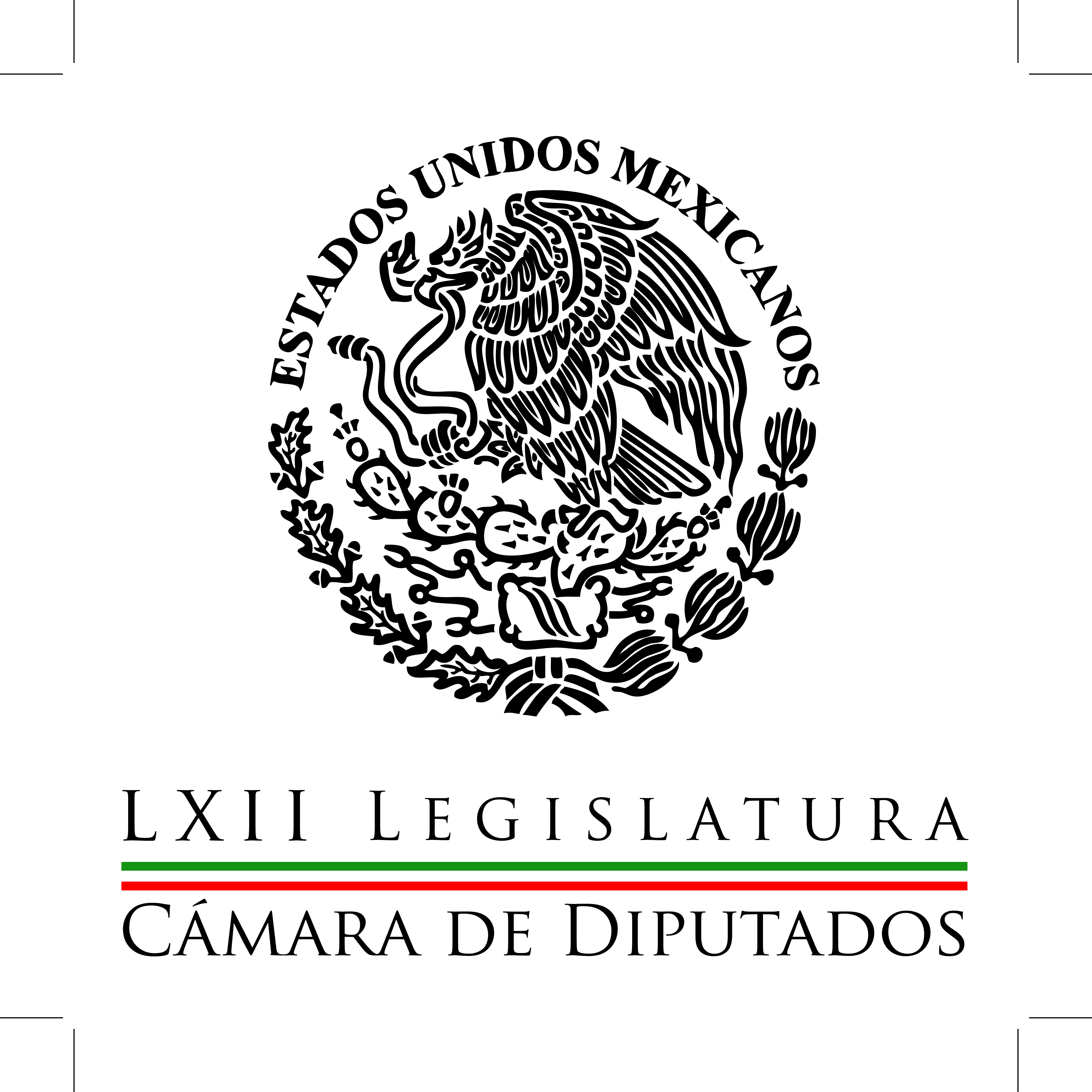 Carpeta InformativaPrimer CorteResumen: Llamado a cumplir con pendiente de la agenda parlamentaria Diputados piden a Estado no ceder a chantajes del crimen en TamaulipasEn caso de aprobarse Ley Ficrea, se eliminarían las sociedades financieras comunitarias Diputados asistirán a reunión entre SEGOB y jornaleros agrícolas de San QuintínAcusa MORENA intento de bloquear su participación en la Comisión PermanenteGerardo Flores Ramírez: La Ley Ficrea 24 de abril del 2015TEMA(S): Trabajo LegislativoFECHA: 20/04/2015HORA: 06:03NOTICIERO: Noticias MVSEMISIÓN: Primer CorteESTACION: 102.5 FMGRUPO: MVS Comunicaciones0Llamado a cumplir con pendiente de la agenda parlamentaria Carlos Reyes, conductor: El día de ayer, el presidente de la Mesa Directiva de la Cámara de Diputados, Julio César Moreno, llamó al Senado de la República a cumplir su palabra y aprobar los temas que quedan pendientes en la agenda parlamentaria, entre ellos, la de la Reforma Política del Distrito Federal. Esto, en función de que los diputados han cumplido -se dice- en casi un 90 por ciento del compromiso establecido ante los coordinadores parlamentarios de ambas Cámaras. Resaltar que dentro del Poder Legislativo, algunos panistas continúan exigiendo la renuncia del titular de la Secretaria de la Función Pública, Virgilio Andrade, ya que argumentan que no ha cumplido con la investigación que le fue instruida sobre la adquisición de la llamada " Casa Blanca" por parte de la primera dama del país, Angélica Rivera. De igual forma, ayer el Pleno de la Cámara de Diputados aprobó la reforma a la Ley de Fuego y Explosivos, que autoriza la portación de armas de fuego en territorio nacional a agentes aduaneros, migratorios y personal de seguridad, que acompaña jefes de Estado, ministros y funcionarios de cargo equivalente en nuestro país. Duración 2’08’’, nbsg/m. TEMA(S): Trabajo Legislativo FECHA: 24/04/15HORA: 00:00NOTICIERO: MVS NoticiasEMISIÓN: Primer CorteESTACION: OnlineGRUPO: MVS  0Diputados piden a Estado no ceder a chantajes del crimen en TamaulipasEn el marco de los crecientes actos violentos en Tamaulipas, el presidente de la Mesa Directiva de la Cámara de Diputados, Julio César Moreno, señaló que el Congreso hará lo necesario y lo que esté a su alcance, para fortalecer el marco jurídico, a fin de que el Estado cuente con mejores estrategias y resultados en el combate al crimen organizado. “Desde luego las fuerzas policíacas están haciendo todo su mejor esfuerzo, no nada más el problema está ahí, está en varios estados; sin embargo, desde nuestro ámbito vamos a tratar de apoyar de manera institucional al Ejecutivo, a quienes competa, para nosotros seguir fortaleciendo el marco jurídico para que haya una mejor estrategia, haya un mejor resultado contra los grupos del crimen organizado”, apuntó.Cuestionado respecto a si Tamaulipas es un “narco estado”, Moreno Rivera dijo que él no podría contestar tal interrogante.Aseveró que el recrudecimiento de la violencia en dicho territorio, que los últimos días ha vivido una dinámica de enfrentamientos entre delincuentes y autoridades, es una reacción previsible ante la acción del Estado, por lo que es preciso fortalecer al Estado y que el crimen organizado no lo amedrente.El legislador del Partido de la Revolución Democrática (PRD) tampoco quiso pronunciarse respecto a si la estrategia de las autoridades es fallida y optó por refrendar que es necesario apoyar a las instituciones con un marco adecuado en materia de combate al delito, procuración de justicia y Estado de derecho. “El Estado debe estar apegado a derecho y por supuesto, que ningún grupo del crimen organizado puede estar por encima del Estado”, puntualizó.En tanto, el coordinador parlamentario del Partido Acción Nacional (PAN), Ricardo Anaya pidió que ninguna autoridad sea municipal, estatal o federal, intente minimizar la grave situación de violencia que se vive en el país.También convocó a que no dar pasos atrás en la lucha contra la delincuencia organizada y que la autoridad no se deje amedrentar. “Que se reconozca que efectivamente está aumentando la violencia en el país. El primer paso para resolver un problema, es reconocerlo. Nuestro llamado al Gobierno es que reconozca esta realidad. Pero segundo, también nuestro llamado es a que el Estado Mexicano no dé ni un paso atrás frente al crimen organizado. No podemos, bajo ninguna circunstancia, ceder ante los chantajes de los criminales. El Estado Mexicano se debe mantener fuerte en su lucha contra el crimen organizado”, demandó Anaya Cortés.El diputado con licencia y vocero de la bancada del Partido Revolucionario Institucional (PRI), Héctor Gutiérrez,  demandó no criticar al Estado por los sucesos de violencia en zonas de Tamaulipas, los cuales son producto de la resistencia del crimen organizado ante la acción del Estado.   “Felicitamos y saludamos el ejercicio que se está realizando, porque eso es derivado de la detención de un capo, sabemos que ese poder fáctico está tratando de detener la acción del Estado. ¿Qué tenemos que hacer? Fortalecer la acción del Estado, no criticarlo”, solicitó.A modo de ejemplo, refirió que en su entidad natal Nuevo León, también se vivió la problemática de los bloqueos de avenidas por parte de grupos del crimen organizado cada vez que un capo era detenido; sin embargo, con el apoyo de la Federación y la solidaridad de los ciudadanos se recuperó la tranquilidad.Pero para ello, se requirió de la coordinación entre el estado y la Federación en materia de seguridad y justicia, dijo. “No vamos a pretender descalificar una acción por la reacción fáctica que sabemos que se presenta, no es la primera vez, recuerdo perfectamente y lo viví en mi Estado, no soy testigo de oídas de situaciones de esa naturaleza, cuando esbozados detenían esa situación.  Tenemos que seguir trabajando en cada uno de los Estados del país, y tratando de encapsular esa violencia, irla cerrando poco a poco”, abundó.A su vez, el coordinador del PRD, Miguel Alonso, consideró que debe mejorar la operación de los cuerpos de seguridad, que requieren contar herramientas e implementos suficientes.También es necesario concretar el proyecto de la Gendarmería y avanzar en una revisión a fondo del sistema penitenciario en todo el país, para garantizar que las detenciones de los delincuentes tengan el efecto esperado y éstos dejen de operar con la complicidad de autoridades municipales, estatales e incluso federales, planteó.En cuanto al caso de los ciudadanos mexicanos sentenciados a la horca en Malasia, acusados por tráfico, producción y distribución de drogas, el diputado Alonso Raya indicó que el Gobierno Mexicano debería intervenir de manera más decidida y verificar que estén sujetos a un proceso justo. “Y sí además, está fundamentado el delito, pues lo único que puedes hacer es intervenir para que no proceda o no se aplique en todo caso la pena de muerte. Pero la cárcel y la aplicación de la sentencia que determine la autoridad, si fueron a violar las leyes de aquel país, pues indiscutiblemente que tiene que ser aplicada”, acotó.Subrayó que nunca está de más exhortar al gobierno mexicano a que redoble la atención a ese tipo de casos, para evitar que en lo futuro, más connacionales corran la misma suerte. ys/m.TEMA(S): Trabajo LegislativoFECHA: 20/04/2015HORA: 06:31NOTICIERO: Formato 21EMISIÓN: Primer CorteESTACION: 790 AMGRUPO: Radio Centro0En caso de aprobarse Ley Ficrea, se eliminarían las sociedades financieras comunitarias Carlos González, conductor: En caso de aprobarse la Ley Ficrea, se eliminarían las sociedades financieras comunitarias. Antonio Guzmán, reportero: Llegó al Senado el decreto que expide la Ley de Ahorro y Crédito Popular y la Mesa Directiva la remitió a las Comisiones Unidas de Hacienda y Crédito Público y de Estudios Legislativos Segunda para su estudio y dictamen. Se trata de una ley que ampliará las facultades de las autoridades para proteger el ahorro popular y regular a los intermediarios financieros que habrán de recibir depósitos que se encuadran dentro de este esquema. La minuta enviada por la Cámara de Diputados, también reforma de disposiciones de la ley para regular las actividades de las sociedades cooperativas de ahorro y préstamo del Código Federal de Procedimientos Penales y de la Ley de la Comisión Nacional Bancaria de Valores. Con la reforma en vigor se eliminarán las sociedades comunitarias incorporando un plazo para que soliciten a la Comisión Nacional Bancaria de Valores autorización para operar como sociedad financiera popular, también eliminan niveles de operaciones de las sociedades financieras populares, establece un catálogo único de operaciones y servicios y ajusta la ley para diferenciar la regulación de estas en función de las operaciones que realicen con un mínimo de capitalización con un enfoque basado en riesgos. Se prevé aprobar sin cambio esta norma antes del 30 de abril, pues fue resultado de un grupo de trabajo en el que participaron diputados y senadores por igual. Duración 1’22’’, nbsg/m. TEMA(S): Trabajo Legislativo FECHA: 24/04/15HORA: 00:00NOTICIERO: MVS NoticiasEMISIÓN: Primer CorteESTACION: OnlineGRUPO: MVS0Diputados asistirán a reunión entre SEGOB y jornaleros agrícolas de San QuintínLa presidenta de la Comisión de Asuntos Indígenas de la Cámara de Diputados, Eufrosina Cruz, anunció que éste viernes 24 de abril, un grupo de  legisladores integrantes de esa instancia, asistirán a la reunión que sostendrán funcionarios de la Secretaría de Gobernación  (SEGOB) y el gobierno de Baja California, con los jornaleros agrícolas del Valle de San Quintín que exigen mejores condiciones de salario y empleo.Lo anterior, indicó, en cumplimiento del acuerdo de la Junta de Coordinación Política de San Lázaro, que promovió la reunión con el personal de Gobernación, luego de que un grupo de jornaleros acudieran a las instalaciones de San Lázaro a solicitar la interlocución de los congresistas para resolver el conflicto estallado en marzo pasado.Al notificar el hecho, la legisladora del Partido Acción Nacional (PAN), calificó como relevante que los diputados acompañen, respalden a los jornaleros y tomen nota de los acuerdos a los que puedan llegar con los enviados de Gobernación y de la administración estatal.Cruz Mendoza pidió que la problemática de los trabajadores agrícolas de San Quintín, que decidieron organizarse para demandar una mejora salarial y ser inscritos ante el IMSS, a fin de contar con servicios médicos y de seguridad social para ellos y sus familias, no se politice, esto, en el marco del proceso electoral que vive el país.Enfatizó que por encargarse de la política interior en México, Gobernación debe dar respuesta a las demandas y peticiones de los jornaleros.A su vez, el diputado del Partido Revolucionario Institucional (PRI), Ricardo Medina Fierro, recordó que en San Quintín hay aproximadamente 70 mil jornaleros que laboran en 500 ranchos, de los cuales, solo 69 han sido sometidos a supervisión y derivado de ello, en 17 casos se aplicaron multas hasta por 7 millones de pesos.Recordó que de acuerdo a la agenda planteada por los trabajadores, hay 14 puntos pendientes por atender, entre los que figuran incumplimiento de obligaciones de los patrones y los descuentos que se aplican a 19 mil trabajadores de los cuales, muchos no sabían que estaban afiliados a organizaciones sindicales y por ende, no conocen el monto del descuento y para qué fines se utilizan esos recursos.Los integrantes de la Comisión aprovecharon para anunciar que el próximo 29 de abril se realizará un foro temático en el Palacio Legislativo de San Lázaro, a fin de analizar la problemática de los trabajadores agrícolas en el país. ys/m.TEMA(S): Trabajo Legislativo FECHA: 24/04/15HORA: 00:00NOTICIERO: MVS NoticiasEMISIÓN: Primer CorteESTACION: OnlineGRUPO: MVS  0Acusa MORENA intento de bloquear su participación en la Comisión PermanenteLa bancada del Movimiento de Regeneración Nacional (MORENA) en la Cámara de Diputados, acusó que la Junta de Coordinación Política, pretende “acallar” su voz, al negarle el derecho de participar en los trabajos de la Comisión Permanente del Congreso de la Unión, que se instalará a finales de la semana entrante.El vicecoordinador de esa agrupación, Manuel Huerta, indicó que pese a ello, los integrantes de esa fracción insistirán en defender su derecho a tomar parte en los trabajos del segundo receso del Tercer Año de la LXII Legislatura y plantear ante la Tribuna de la Permanente, temas de interés público como el de los conflictos de interés entre la Presidencia de la República y el grupo empresarial Higa. “Que lo que vemos es un intento de acallar la voz del MORENA los meses próximos, que sin duda se estarán tocando no nada más los intentos nuestros por aclarar temas como la corrupción de Higa y de las empresas que les dieron esos regalos obscenos a (Miguel Ángel) Osorio Chong y a otros, sino también por los temas como las ejecuciones extrajudiciales en Tlatlaya tanto como en Apatzingán ahora recientemente por parte de la Policía Federal y que nosotros estamos exigiendo que sean sujetos a investigación”, dijo.El diputado Huerta Ladrón de Guevara indicó que el próximo lunes 27 de abril, plantearán en la reunión de la Junta de Coordinación, los argumentos legales que les asisten para sumarse al grupo de legisladores asignados a la Comisión Permanente.Ello, en función de que los reglamentos de la Cámara y el Congreso no prevén restricción relativa sobre la participación de grupos parlamentarios o diputados o senadores en las labores durante el receso previo al cierre de la presente Legislatura.En cuanto a los recursos legales interpuestos contra la Junta de Coordinación Política y la Mesa Directiva de San Lázaro, por la negativa a conformar la comisión investigadora de los contratos firmados por instancias federales y organismos descentralizados de la administración pública federal con el Grupo Higa, el legislador indicó que continuará por la ruta legal.Agregó que en lo referente al amparo presentado para acceder a la información sobre la remodelación del Hangar Presidencial, ubicado en las instalaciones del Aeropuerto Internacional de la Ciudad de México (AICM) y que cuyas labores se otorgaron al Grupo Higa, una ministerio público impugnó la suspensión provisional que un juez les había otorgado.Motivo por el cual, agregó, se mantendrá el litigio en tribunales hasta tener una resolución en firme y acceder a los datos referidos, pese a que la Presidencia de la República, acusó, pretenda ocultar la información. ys/m.INFORMACIÓN GENERAL TEMA(S): Información General FECHA: 24/04/15HORA: 06:23NOTICIERO: Imagen EmpresarialEMISIÓN: Primer CorteESTACION: 90.5 FMGRUPO: Imagen 0Gerardo Flores Ramírez: La Ley FicreaRodrigo Pacheco (RP), conductor: Me acompaña esta mañana, vía telefónica, el senador del Partido Verde Ecologista de México, Gerardo Flores Ramírez. Senador, ¿cómo está? Buenos días. Gerardo Flores Ramírez (GFR), senador del Partido Verde Ecologista de México: Muy buenos días, Rodrigo, un saludo a ti y a todo tu auditorio. RP: Gracias por hablar con nosotros. Senador, pues ya se aprobó en la Cámara de Diputados la Ley Ficrea con algunas modificaciones en cuanto al, por ejemplo, el aumento de 200 mil a 400 mil UDIs, en lo que se puede captar, en fin, varios asuntos que habían manifestado tanto las sofipos, como las cooperativas, las entidades que a través de una cooperativa otorgan financiamiento, ¿qué opinión le merece estas modificaciones que hizo la Cámara de Diputados? GFR: Mira, obviamente es un tema que nosotros venimos revisando desde principios de año, cuando en la permanente se nos pidió crear un grupo para entender este asunto, a la par de buscar una modificación a un marco legal para evitar que casos como el de Ficrea se volvieran a presentar en el futuro, que fue la propuesta que se construyó en el seno de un grupo bicameral formado por senadores y diputados; entiendo que en el momento en que entra para su discusión a la Cámara de Diputados, obviamente hubo inquietudes manifestadas por los sujetos regulados de estas nuevas disposiciones, que señalaron algunas inconformidades, una de ellas exactamente tiene que ver con el tema de un límite que estábamos proponiendo para los depósitos que podían recibir, por ejemplo, las sofipos, que se establecía efectivamente en 200 mil UDIs. Entiendo que hay malestar, hubo malestar, hubo inquietud entre este sector, por este tope que se les está poniendo. Desde mi punto de vista lo que se había propuesto era un monto adecuado, porque las sociedades financieras populares tienen como propósito orientarse a un sector no entendido principalmente por la Banca, que es un sector que en promedio hoy en día tiene saldos ahorrados de aproximadamente 14 mil pesos por ahorrador, obviamente eso es un promedio, hay ahorradores que tiene un monto mucho más elevado, pero pues también de lo que se trata es de que empecemos a, en este país, a impulsar la idea de una mejor cultura financiera, porque si alguien tiene más de un millón de pesos para ahorrar, me parece que hay otros intermediarios financieros que les pueden ofrecer mejores opciones para poder destinar sus recursos. Se sube a dos millones de pesos o 400 mil UDIs el monto del tope que pueden recibir en depósitos, me parece que es una decisión, que han adoptado los diputados, que me parece que no debería tener problema en el Senado, sobre todo porque el monto del seguro de depósitos se deja intocado, que actualmente es de 25 mil udis. De lo que se trata es entonces de impulsar una verdadera cultura financiera más profunda, para que la gente, por un lado, sí tenga la posibilidad de ahorrar en intermediarios como las sofipos, pero por otro lado, pues quien tenga recursos de un millón de pesos o más, no se trata de descalificar a las sofipos o de estar en contra de ellas, pero me parece que no debería de haber duda que hay otros intermediarios en donde se pueden buscar, digamos, diversificar los riesgos, cosa que no hicieron muchos ahorradores, que fueron lamentablemente defraudados por el señor Olvera en Ficrea. RP: Por supuesto, y hay una parte que tiene que ver con lo que menciona, que es el asunto de comunicar de manera más clara, porque justo los ahorradores de Ficrea, pues no sabían exactamente cuál era el seguro de depósito, es decir, se tiene que comunicar más claramente o de manera más contundente para que sepan a qué están entrando, y eso creo que también es algo que abona de manera positiva. Ahora, se ha mencionado mucho con respecto al asunto de si se trata de un rescate al estilo Fobaproa, esta parte, ¿cómo la interpretas? GFR: Yo no lo llamaría un rescate al estilo Fobaproa, para empezar porque aquí de lo que se trata, primero, en el caso de Fobaproa, en muchos casos lo que se hizo, pues estamos hablando de instituciones financieras que el gobierno rescató para que pudieran seguir funcionando, por un momento de, digamos, de una corrida financiera que estaba ocurriendo en nuestro país, o una corrida bancaria como se le llama cuando los ahorradores van de manera simultánea a sus bancos a tratar de retirar su depósitos. En el caso de Ficrea, no es para nada el escenario similar y por otro lado, el estado de disolución, digamos, en el que ya se encuentra Ficrea no va a cambiarse, ¿no? Por otro lado también, los recursos que estamos proponiendo, lo que estamos pidiendo al Ejecutivo federal ponga sobre la mesa para crear un fondo de apoyo para rembolsar a buena parte de los ahorradores, son recursos que de una forma van a poder recuperarse, en gran medida, mediante lo que se llama la monetización de los activos de Ficrea. Porque se están planteando dos opciones a los ahorradores, de hecho, hay varios que ya han manifestado que no, por lo que yo he visto por sus expresiones en redes sociales, por ejemplo, que no estarían favoreciendo la opción primera que les estamos proponiendo que es la de un fondo de apoyo por un millón de pesos. Lo que sucede ahí, por ejemplo, es que les estamos pidiendo "bueno, se te va a poder demostrar hasta un millón de pesos pero vas a tener que ceder tus derechos de cobro del saldo que hayas tenido con Ficrea para que entonces el Gobierno se quede con esos derechos de cobro y los pueda tratar de recuperar vía la monetización de los activos". Quienes no estén de acuerdo con esa opción, pueden optar por la segunda opción que es la de la monetización que no se está cerrando. Para ese propósito también estamos instruyendo, en este caso, a la banca de desarrollo que haga su mejor esfuerzo y sabemos que su mejor esfuerzo que ha valorado ya los activos de Ficrea en cerca de mil millones de pesos. Lamentablemente los ahorradores de Ficrea fueron víctimas de un doble engaño, primero cuando fueron defraudados y segundo cuando algunos asesores, yo diría que oportunistas, les hicieron creer que con una actuación del Congreso podrían ellos lograr que obligáramos a Nacional Financiera, por ejemplo, a que los activos de Ficrea se valoraran o se valuaran a un peso por cada peso de activo de Ficrea. Como tú sabes o estarás familiarizado con este tipo de situaciones, cuando una institución financiera de éstas cae en la situación en la que cayó Ficrea, pues normalmente sus activos en los mercados no son valuados al 100 por ciento como se pensaba y normalmente -y así funcionan los mercados... RP: Exacto. GF: ... hay instituciones que, efectivamente, buscan comprar esa cartera y la compran con un valor de descuento. En el caso de Ficrea, se han hecho estimaciones bastante aproximadas a lo que ocurre en estas situaciones, en los mercados y lo más que se logró estimar que pudiera recuperarse sin la intervención decidida de Nafinsa, por ejemplo, es que hubieran recuperado entre 300 y 500 millones de pesos. Lo único que estamos haciendo nosotros en el Congreso es decirle a Nafin "haz tu mejor esfuerzo, ya sabemos que la has podido valorar en cerca de mil millones, no seis mil, como se alegaba que valía esa cartera" y entonces, Nafin lo que va a hacer es otorgar un crédito puente para que haya un respaldo de al menos mil millones de pesos para la monetización de sus activos y entonces, los que hayan decidido no formarse en la primera opción, puedan hacerlo en esta segunda opción tratando de recuperar no un millón de pesos sino más, pero bueno, sujetos al riesgo de que en una de ésas no lo recuperen conforme a sus expectativas, ¿no? Entonces, en esta segunda opción, va a estar formado el Gobierno como el primer acreedor porque es el que va recibir los derechos de cobro de una buena parte de ahorradores y ahí es donde el gobierno va a recuperar, como te decía, gran parte de lo que ponga como recursos fiscales en el primer fondo. Entonces, ésa es una fórmula que por ejemplo, no tiene nada que ver con lo de Fobaproa, en donde por cada peso -digamos- recurso fiscal que puso el Gobierno, no hubo forma de que lo recuperara más adelante, ¿no? RP: No y sin duda, además prácticamente se cubre el 80 por ciento de los ahorradores de Ficrea que son, digamos, los más pequeños que vaya historias que también se observaron en ese tema. Por último, senador Gerardo Flores Ramírez del partido Verde Ecologista, qué sigue ahora. Después de las modificaciones de la Cámara de Diputados, regresa a la Cámara de Senadores y no se prevé que haya mayor problema, ¿no? GFR: Mira, ya nos fue notificada como minuta al Senado de la República, ya fue turnada a la Comisión de Hacienda, tienes la que va a ser la encargada de discutir eso en el Senado. Tengo entendido que ellos están convocados para discutir en Comisión... No estoy seguro si ese lunes o el martes de la semana que entra y yo confío en que podamos sacar adelante, antes del día 30 de abril que es el cierre del periodo y de la legislatura, esa minuta, ¿no? Me parece que los cambios que se hicieron a tienen varias preocupaciones por lo que hace al tema del tope de los depósitos que pueden recibir y otro tema que es el de una preocupación que había por ahí con las sociedades cooperativas de ahorro y préstamo, que también creo... tengo entendido, nada podido leer con detalle cada uno de los cambios que se hicieron, pero sí pude echarle una leída -digamos- relativamente el día de ayer a la minuta, al dictamen es está publicando en la Cámara de Diputados y me parece que atienden en buena medida muchas de las preocupaciones. Es evidente que en discusiones como éstas, no siempre se va a poder darle gusto a todo mundo. En este caso, me parece que incluso es poco probable que alguien quede satisfecho. Por un lado, los ahorradores obviamente esperaban que se les pudiera garantizar un mecanismo en el que recuperaran cada peso que tenían ahorrado, lo cual lamentablemente no es posible y por eso, sí hay que profundizar el tema de la educación financiera. Y por otro lado, los sujetos regulados también obviamente no están satisfechos, no están conformes al 100 por ciento porque siempre se trata y sobre todo en este caso, lo que estamos haciendo es proponer cambios para que la verdad sí sea un poco más estricta la regulación y tres en la medida de lo posible evitar nuevos casos como el de Ficrea, ¿no? Entonces, posiblemente nadie quede satisfecho pero me parece que se ha hecho un trabajo serio, un trabajo razonable y que las propuestas que están discutiéndose también son bastante razonables, mucho mejor que lo que había o que hay todavía al día de hoy. RP: Sí. De hecho, ya las reacciones después de las modificaciones con algunas, por ejemplo, de la Sofipos... Que yo he podido platicar, digamos, ya la vieron mucho más positiva, ¿no? En cuanto a los incrementos y algunas de las modificaciones... habrá que ver de las Socaps pero finalmente también tendrían que ser escuchados. No parece que ahora estén tan opuestos como en un inicio había ocurrido, luego de lo que ya se había modificado. Senador, le agradezco mucho. Senador Gerardo Flores Ramírez del Partido Verde Ecologista de México, muchas gracias por hablar con nosotros y por mantenernos al tanto de cómo va avanzando esta legislación y sobre todo, las reflexiones. Gracias. GFR: Al contrario, Rodrigo. Un saludo para ti nuevamente. Muchas gracias. Estoy a sus órdenes. Duración 13´05´´, ys/m.TEMA(S): Trabajo LegislativoFECHA: 24/04/2015HORA: 6:48NOTICIERO: En los Tiempos de la RadioEMISIÓN: Primer CorteESTACION: 103.3 FMGRUPO: Fórmula0Ernesto Cordero: La impunidad  Ernesto Cordero, colaborador: Impunidad puede definirse simple y llanamente como la falta de castigo, cuando los responsables de cometer una falta o delito no son sancionados y esto, lamentablemente, es lo que sucede en México. Las consecuencias de la impunidad en México son muy graves. La corrupción es un lamentable ejemplo. Es más fácil que se deje corromper un servidor público cuando sabe que sus actos no tendrán consecuencias. Sin duda alguna, una sólida formación en valores es una buena defensa contra la corrupción, pero poco efectiva si no se acompaña de severos castigos a los que se dejen corromper y a sus corruptores. Hace unos días, el doctor Luis Ernesto Derbez, rector de la Universidad de las Américas, anunció los resultados del índice de impunidad global. Este índice es calculado en el Centro de Estudios sobre Impunidad y Justicia de la Universidad de las Américas Puebla y es una importante contribución -a nivel internacional- en la cuantificación de la impunidad. El índice de impunidad global considera el diseño institucional y funcionalidad de tres grandes dimensiones: seguridad, justicia y derechos humanos. Es muy importante resaltar que este índice es calculado con información estadística consolidada y confiable y no en percepciones ni opiniones. Los resultados del índice de impunidad global nos muestran que México tiene un grave problema de impunidad. México ocupa el lugar 58 de 193 estados miembros de las Naciones Unidas en materia de impunidad. Sin embargo, ocupa el penúltimo lugar de 59 países que cuentan con información estadística suficiente para el cálculo del índice global de impunidad. En el análisis detallado en este índice, podemos observar que tenemos grandes deficiencias en la estructura de nuestro sistema de justicia. El índice revela la necesidad que tiene México de contar con más jueces dentro del sistema de justicia, mientras el promedio a nivel internacional es de 17 jueces por cada cien mil habitantes, en México contamos con únicamente cuatro jueces por cada cien mil habitantes. No sólo tenemos problemas estructurales en el sistema de justicia, también su funcionamiento muestra grandes deficiencias. Existe muy poca correspondencia entre la cantidad de personas encarceladas por homicidios respecto a los casos denunciados con este delito. Hay que felicitar a la Universidad de las Américas y al doctor Luis Ernesto Derbez por esta iniciativa. Ojalá algún día podamos decir que en México, en nuestro país, el que la hace la paga. Ma.m. TEMA(S): Trabajo LegislativoFECHA: 20/04/2015HORA: 06:34NOTICIERO: Primero NoticiasEMISIÓN: Primer CorteESTACION: Canal 2GRUPO: Televisa0Agentes extranjeros podrán portar armas en territorio mexicanos Carlos Loret De Mola, conductor: Ya es un hecho, agentes extranjeros podrán portar armas en territorio nacional mexicano; los diputados aprobaron reformas que así lo permiten y que, argumentaron, enmarcan en el fortalecimiento de los procesos de cooperación migratoria y aduanera de México con el resto del mundo. Héctor Guerrero, reportero: La reforma presentada por el Ejecutivo y aprobada por el Senado establece que en base al principio de reciprocidad internacional la Secretaría de la Defensa Nacional podrá autorizar la portación temporal de armas a servidores públicos extranjeros, de migración y aduanas, debidamente acreditados ante el gobierno federal, que participen en la revisión migratoria en los puntos de tránsito internacionales, o el despacho conjunto de mercancías en las aduanas nacionales. Sólo podrán portar revólveres o pistolas semiautomáticas calibre 40 milímetros como máximo, los permisos tendrán una vigencia de seis meses y podrán renovarse, se permitirá el ingreso y portación temporal de armas de fuego a los agentes de seguridad extranjeros que acompañen en visitas oficiales a jefes de estado, jefes de gobierno, ministros o representantes de organismos internacionales; también a ellos se les permitirá armas de calibre 40 milímetros, y se establece que en casos excepcionales se podrán autorizar otro tipo de armas, siempre que a juicio de la Sedena se justifique. A los extranjeros residentes permanentes se les podrá autorizar la portación de armas de fuego, al igual que a los mexicanos, si cumplen con los mismos requisitos de la ley en la materia. PRI, PAN, Partido Verde y Nueva Alianza avalaron el dictamen, mientras que PRD, PT, Movimiento Ciudadano y Morena se pronunciaron en contra; la reforma fue aprobada en lo general por 288 votos a favor, 82 en contra y nueve abstenciones, y turnada al Ejecutivo para su promulgación. Duración 2’26’’, nbsg/m. TEMA(S): Trabajo LegislativoFECHA: 24/04/2015HORA: 6:28NOTICIERO: En los Tiempos de la RadioEMISIÓN: Primer CorteESTACION: 103.3 FMGRUPO: Fórmula0Joaquín López-Dóriga: Inversión en el sector vivienda Joaquín López-Dóriga colaborador: Durante el primer bimestre de este año, enero-febrero, se invirtieron más de 38 mil millones de pesos en financiamiento individual de la vivienda a través de los organismos tradicionales y de la banca comercial, ha reportado la Secretaría de Desarrollo Agrario, Territorial y Urbano. Dicho monto significa un incremento del 21.7 por ciento respecto a enero-febrero del año pasado, lo que refleja que los acuerdos y los consensos son los mejores instrumentos para que una política obtenga resultados concretos. El Infonavit registró en febrero pasado una colocación de 87 mil créditos, con una versión superior a los 15 mil millones de pesos, mientras que el Fondo de Vivienda del ISSSTE mantuvo un ritmo de crecimiento de número de créditos de 18 por ciento y la banca comercial alcanzó 17 mil millones de pesos, que equivalen al 44 por ciento de la inversión de los organismos tradicionales. 1’ 04”, Ma.m. TEMA(S): Trabajo LegislativoFECHA: 24/04/2015HORA: 5:45NOTICIERO: En los Tiempos de la RadioEMISIÓN: Primer CorteESTACION: 103.3 FMGRUPO: Fórmula0Carlos Alberto Martínez: Combate a la corrupción Carlos Alberto Martínez, colaborador: La preocupación de los empresarios en este momento es que los candidatos a puestos de elección popular le entren de lleno al debate de la transparencia y la corrupción. La inquietud está sustentada en que se requiere dar viabilidad a los proyectos que se tienen para el mediano y largo plazo, lo que nadie se puede dar es el lujo que por el tema de la corrupción, las inversiones se detengan o se desvanezcan. Lo que debe quedar claro es que las campañas y el proceso electoral no se conviertan en un elemento negativo para las inversiones financieras en el país. Los procesos electorales no deben afectar de una manera negativa en las inversiones, sino al contrario, las elecciones son un elemento de interés, de alternativa política y de opinión pública por parte de la sociedad para proponer ajustes o un cambio económico o político en un país. Por el momento, hay un presupuesto muy abultado de gasto público por parte del país que se destina a las elecciones, lo que hace por cierto a México una de las naciones que más gasta en sus propias elecciones. La iniciativa privada demanda compromisos y hechos concretos en favor de la transparencia y el Estado de derecho, así como el combate a la corrupción más que mercadotecnia electoral y acusaciones mutuas que no terminan en denuncias formales ni en acciones concretas. El sentir de los empresarios se generaliza. Además, una vez que pasen los comicios electorales del próximo mes de junio será cuando la economía mexicana empiece a resentir más los efectos del recorte al gasto público por 124 mil millones de pesos. El escenario se encuentra agitado y la política con sus elecciones, se encuentra lista para que sea utilizada de manera facciosa en un todos contra todos. 2’ 09”, Ma.m. TEMA(S): Información General FECHA: 24/04/15HORA: 06:46NOTICIERO: En los Tiempos de la RadioEMISIÓN: Primer CorteESTACION: 103.3 FMGRUPO: Radio Fórmula 0Julián Olivas: Reforma AnticorrupciónOscar Mario Beteta, conductor: El análisis que hace en este espacio el licenciado Julián Alfonso Olivas Ugalde. Julián Alfonso Olivas, colaborador: Buenos días, Oscar Mario. Esta semana fue aprobada por la Cámara de Senadores la reforma anticorrupción. Esta reforma tiene grandes avances, ya que amplía facultades a instituciones que ya existían y a otras les da figuras adicionales, igualmente crea nuevas figuras y establece sistemas de coordinación entre las instituciones encargadas del combate a la corrupción. Así se establece también que la extinción de dominio abarque también enriquecimiento ilícito, otorga al poder legislativo la facultad para designar a los titulares de los órganos internos de control de los órganos constitucionalmente autónomos y da facultades muy importantes al hasta ahora Tribunal Federal de Justicia Fiscal y Administrativa, ya que podrá sancionar a los servidores públicos que cometan irregularidades graves, a los particulares que estén vinculados con dichas irregularidades y también crea una sección de este tribunal que tendrá a su cargo estas nuevas facultades. Son sin duda alguna, Oscar Mario, grandes avances y ahora esta reforma tendrá que ir hacia las legislaturas de los estados y posteriormente tendrá que venir una emisión de legislación secundaria para concretar y afinar estas reformas. Se despide de ustedes Julián Olivas, que tengan un buen día. Duración 1´40´´, ys/m.TEMA(S): Trabajo LegislativoFECHA: 24/04/2015HORA: 7:10NOTICIERO: Formato 21EMISIÓN: Primer CorteESTACION: 790 AMGRUPO: Radio Centro 0Sergio Sarmiento: El INE ha dedicado buena parte de su tiempo en esta campaña a prohibir spots de propaganda Sergio Sarmiento, colaborador: El Instituto Nacional Electoral ha dedicado buena parte de su tiempo en esta campaña a prohibir a spots de propaganda y a multar a los distintos partidos políticos. El Tribunal Electoral del Poder Judicial de la Federación, sin embargo, le ha dado, por lo pronto, un buen palo al INE al decidir que éste no estaba justificado al sancionar el anuncio del PAN, en el que este partido señalaba que el presidente Enrique Peña Nieto había llevado a 200 invitados en su viaje al Reino Unido de principios de este año. El Tribunal tiene razón. La ley prohíbe las calumnias en la propaganda política, pero el dato de los 200 invitados no es la imputación falsa de un delito, lo cual sería una calumnia, sino la reiteración de un hecho que ha sido ampliamente reportado. Es saludable que el Tribunal haya decidido echar para atrás la censura del INE, pero es preocupante que el árbitro electoral se haya convertido, en nuestro país, en un simple y sistemático sensor. 1’ 16”, Ma.m. Carpeta InformativaSegundo CorteResumen: Pedirán diputados implementar acciones contra pornografía infantilIsabel Cruz y Fernando Belaunzarán: Debate sobre la Ley de Ahorro y Crédito PopularDiputados del PRD en espera de ratificar reforma política del DFMiguel Barbosa: No tengo duda de que habrá Reforma Política del DFJuez resolverá el lunes si reinstala o no a Carmen Aristegui en MVS24 de abril de 2015TEMA(S): Trabajo Legislativo FECHA: 24/04/15HORA: 12:54NOTICIERO: Notimex / 20minutosEMISIÓN: Segundo Corte  ESTACION: Online GRUPO: Notimex 0Pedirán diputados implementar acciones contra pornografía infantilLa Comisión de Derechos de la Niñez de la Cámara de Diputados exhortará a las autoridades correspondientes a implementar la resolución aprobada por el Parlamento Europeo contra el abuso y pornografía infantil, así como una campaña preventiva contra la conducta atípica denominada "grooming".La presidenta de esa instancia, Verónica Beatriz Juárez Piña, señaló que esta comisión aprobó un punto de acuerdo para exhortar a la Secretaría de Relaciones Exteriores y a la Procuraduría General de la República, a sumarse e implementar la resolución sobre la Lucha Contra el Abuso Sexual Infantil y las imágenes ilegales en internet.Recordó que el 5 de diciembre de 2012, la Comisaria Europea de Asuntos del Interior lanzó una convocatoria para conformar la Alianza Global Contra el Abuso Sexual Infantil en Línea, la cual contempla unir a los responsables de la toma de decisiones en el tema de infancia de todo el mundo.Así como para identificar con mayor oportunidad y rapidez a los probables delincuentes, perseguirles e implementar sanciones, así como ayudar a las víctimas de estos actos.Con esta alianza, dijo, se pretende internacionalizar y reforzar los recursos nacionales para poner más delincuentes a disposición de la justicia internacional, e identificar a más víctimas de estos abusos, garantizando sus derechos.Detalló que en el país, en cinco años, se detectaron más de cuatro mil páginas de pornografía infantil en Internet y se calcula que actualmente está disponible en línea más de un millón de imágenes de menores de edad sometidos a abusos sexuales y explotación.En reunión de trabajo, aseguró que la prostitución, la pornografía y el turismo sexual de niñas, niños y adolescentes generan ganancias de 32 millones de dólares al año, lo que explica el gran poder económico que tienen las mafias de pedofilia.Señaló que la Secretaría de Seguridad Pública reportó que en México se registran altos índices de abuso sexual infantil, donde 77 por ciento de las víctimas son niñas entre 5 y 7 años, quienes, en todos los casos, conocían al agresor, siendo de su círculo más cercano como hermanos, padrastros, tíos e incluso padres.Por otra parte, esta instancia legislativa aprobó otro punto de acuerdo para hacer un exhorto a los titulares de la Secretaría de Educación Pública (SEP), de la Procuraduría General de la República (PGR) y del Sistema Nacional para el Desarrollo Integral de la Familia (DIF).Ello, para llevar a cabo una campaña de prevención, orientación e información contra la conducta atípica denominada "grooming", término anglosajón.En el exhorto, la diputada perredista Karen Quiroga Anguiano, explicó que el "grooming" define las acciones que realiza un adulto por Internet para ganarse la confianza y amistad de un menor, haciéndose pasar por otro de la misma edad, a fin de pedirle imágenes o actos de contenido sexual o erótico para satisfacerse sexualmente.Hizo notar que esta conducta se presenta constantemente en las redes sociales, chats, blogs, correos electrónicos o webcams y puede ser generador de otros delitos, incluso, ser parte de una red delictiva de pornografía infantil, trata de personas y prostitución.Mencionó que el dictamen explica que debido a que dicha conducta aún no es tipificada en el Código Penal Federal, acarrea una serie de eventos que dañan psicológicamente a los menores, incluso agresiones físicas, amenazas, acoso o daño moral.A su vez, el diputado priista Jaime Chris López Alvarado, alertó que en México el maltrato infantil aumentó 50 por ciento en un año; reportes de las procuradurías de la defensa del menor y la familia y de los sistemas estatales del DIF, revelan que en 2014 hubo nueve mil 378 denuncias más que en 2013.Los estados donde se presenta mayor número de violencia contra las niñas, niños y adolescentes son Aguascalientes, Coahuila, Chiapas, Chihuahua, Quintana Roo, Sinaloa y Yucatán./gh/mTEMA(S): Trabajo Legislativo FECHA: 24/04/15HORA: 09.10NOTICIERO: En los Tiempos de la RadioEMISIÓN: Segundo CorteESTACION: 103.3 FMGRUPO: Radio Fórmula   0Isabel Cruz y Fernando Belaunzarán: Debate sobre la Ley de Ahorro y Crédito PopularOscar Mario Beteta (OMB), conductor: Esta misma semana, el miércoles, la Cámara de Diputados aprobó el dictamen que expide la Ley de Ahorro y Crédito Popular que, entre otras cosas, establece el desembolso de cerca de dos mil 600 millones de pesos que serán destinados para resarcir a la mayoría de los más de seis mil 800 defraudados de Ficrea. Será en dos partes, decíamos, el 80 por ciento que invirtió como máximo un millón de pesos, contarán con un respaldo de la banca de desarrollo, será un crédito, ellos asumirán la cobranza de la cartera y se contará, más-menos, ahí con tres mil 200 millones de pesos para que, en teoría -y esto tendríamos ya que ratificarlo con miembros del Congreso de la Unión- el 1° de mayo se les entregue al 80 por ciento de quienes invirtieran como máximo un millón de pesos, se les devuelva, se les devuelva esta cantidad, independientemente de que ya hayan hecho del seguro de 133 mil pesos que se establece en número de UDI, y el 20 por ciento restante al través de un crédito de Nacional Financiera, pues un prorrateo entre quienes invirtieron más de un millón de pesos. Bueno, grosso modo, con 282 votos a favor, 50 en contra y nueve abstenciones, los legisladores aprueban en lo particular dicho dictamen, que también -y es importante- modifica la Ley para Regular las Actividades de las Sociedades Cooperativas de Ahorro y Préstamo, el Código Federal de Procedimientos Penales y la Ley de la Comisión Nacional Bancaria y de Valores. Vamos a platicar con la señora Isabel Cruz Hernández, ella es directora general de la Asociación Mexicana de Uniones de Crédito del Sector Social y de las Sociedades Financieras Comunitarias, las cuales, al través de desplegados en distintos periódicos locales y que tienen una circulación nacional, manifiestan su desacuerdo porque, entre otras palabras, dicen: "Estamos pagando justos por pecadores". Doña Isabel Cruz Hernández, la escuchamos y la saludo. Isabel Cruz Hernández (ICH), directora general de la Asociación Mexicana de Uniones de Crédito del Sector Social y de las Sociedades Financieras Comunitarias: Muy buenos días señor Ramón Beteta (sic). Pues mire, gracias por la oportunidad de hacer escuchar nuestra voz. Quisiéramos aclarar, en primer lugar, que nosotros creemos que los ahorradores de Ficrea deben de tener justicia y deben de recibir sus ahorros. Sin embargo, no es el primer caso en la historia financiera reciente de México y tenemos también miles de ahorradores más pequeñitos, por ejemplo, en el estado de Oaxaca, más de 50 mil están esperando que se les reintegren sus ahorros, pero para ellos que no tienen voz, que no tienen voto visible, no hay una solución como la de Ficrea. Pero lo más importante es que hubo aquí un movimiento sobre el que queremos alertar a toda la población: hubo movimiento que se aprovechó desde la Secretaría de Hacienda para hacer a un lado del mercado financiero el crecimiento que estaban teniendo las sociedades cooperativas de ahorro y préstamo, y las sociedades financieras comunitarias. Hubo un cambio estructural a las leyes que nadie supo que se estaban haciendo, fue una sorpresa para todos y nos enteramos por los medios el día martes de la semana pasada, pero se tiraron por la borda con esta ley que tan alegremente se anuncia, se tiraron por la borda a más de 12 años de diálogos y de trabajos para depurar la ley, perfeccionarla y hacer un sistema financiero de ahorro y crédito popular más confiable. La verdad es que lo más lamentable, en el caso nuestro de las sociedades financieras comunitarias, que es un modelo muy innovador, que no se nos ocurrió en la cabeza, sino que se reproduce en México, un modelo que ha sido exitoso a nivel mundial y que hoy en día está permitiendo que millones de campesinos en todo el mundo tengan acceso a servicios financieros, particularmente de crédito productivo. Y México, como usted sabe, es un país campesino con 4.5 millones de campesinos, de los cuales sólo 6 por ciento tienen acceso a crédito, y de una manera sorprendente en cuatro años, en tan sólo cuatro años, con la presencia de cooperativas y Sofincos, logramos tener un crecimiento de diez puntos en el porcentaje de cobertura. Imagínese, sin apoyo gubernamental, con la sola presencia de la iniciativa de sociedad civil, pudimos ir logrando estos avances de 10 por ciento, sin ningún apoyo en 20 años, que es mucho, pero en 20 años podríamos eliminar el rezago en el acceso a crédito productivo. Entonces este movimiento separa y separa un tajo a eliminar la posibilidad de que se creen cooperativas básicas y sociedades financieras comunitarias, las dos que son figuras que se usan en el campo, que usan campesinos e indígenas, para poder organizarse, tener acceso a servicios financieros, dado que nuestro sistema financiero no tiene, no hay capacidad ni vocación por modelos de negocios, de llegar hasta la población más vulnerable. Sin consultarnos borraron, así, tajantemente, sin argumentos, la Sociedad Financiera Comunitaria. Las sociedades financieras comunitarias, tienen además -tienen todavía, porque la ley está vigente, la Ley de Crédito Popular- un segundo piso que les permite ser más fuertes, que les evita fraudes, que evita que haya errores en el funcionamiento de los servicios que dan a sus socios, se llaman organismos de integración financiera y también los borraron del mapa. ¿Qué les dan a estas pequeñas sociedades formadas por campesinos e indígenas? Les dicen “No se preocupen, las vamos a convertir en Sofipos”. La Sofipo es una organización de inversores, así como la de Ficrea que defraudó, son inversores que hacen negocio en el mercado del ahorro y crédito popular, pero no son autogestionarias ni de tipo mutual, ni de tipo comunitario; entonces hay una violación flagrante de los derechos humanos de campesinos e indígenas que, por primera vez en la historia de México, tenían instrumentos para organizarse. Todo esto no aparece en la discusión, porque lo que aparece en primer lugar son fraudes que vamos a evitar. Y eso es otro segundo comentario que quisiera hacer, que es muy importante: lamentablemente en México no hay separación entre los poderes Legislativo y Ejecutivo; el Ejecutivo decide algo y el Legislativo lo vota. Las leyes es (sic) compleja, si ustedes analizaron la iniciativa que se presentó, cambiaron radicalmente la Ley Cooperativa, de los 132 artículos que tiene, modificaran 96, adicionaron 56 y sólo diez no se tocaron. O sea es una nueva ley. Tenemos una nueva Ley Cooperativa, una nueva Ley de Ahorro y Crédito Popular, todo a espaldas de los ciudadanos. Yo quisiera preguntar si a los banqueros les hubieran tocado uno solo de los artículos de la ley que los rige, si se hubieran quedado callados y si hubieran dejado pasar una reforma de esa envergadura, por un solo artículo hubieran hecho un escándalo en el país. Tenemos... Toda la clase política se va a la Convención Bancaria cada año, ¿verdad? ¿Por qué no nos pidieron opinión?, ¿por qué no dejaron que el conjunto de organizaciones de sociedad civil, que hemos construido este Sistema Financiero Popular pudiéramos opinar? Es una regresión, ahora muy claramente podemos llamarla una contrarreforma al ahorro y crédito popular. Y, por último, quisiera comentar algo que no había sido tan evidente para nosotros en estos días, en que hemos estado hablando con diputados, senadores, con todo mundo los hemos abordado y es impresionante la ignorancia de las consecuencias que tiene esta ley. Esa ley no la elaboraron los diputados, ni los senadores; no conocían detalles ni uno solo, excepto Dolores Padierna, que le escribimos una larga carta de réplica a sus argumentaciones, pero ni uno solo sabía que desaparecía el Organismo de Integración Financiera Rural. Ni uno sólo nos supo dar los argumentos de por qué desaparecieron las sociedades financieras comunitarias, por qué expropian el Fondo de Protección de Ahorros que fue hecho con dinero de los cooperativistas, por qué se lo llevan al IPAB, a una caja negra ahí que no sabemos quién administra y quien decide. Bueno, son un conjunto de preguntas que nos llevan al problema estructural: ¿por qué no hay separación de poderes en México? El Ejecutivo decide, el Legislativo hace. Y es -señor Beteta- un atraco a la nación, es una verdadera... es un agravio a los campesinos pobres que todavía no comenzaban masivamente a organizarse, que recién tenían estas herramientas del año 2009 a la fecha, que fue cuando se reconocieron las cooperativas básicas, y ahora vamos a tener 400 mil familias de las 390 cooperativas más las 25 Sofincos, que van a tener que pasar una lista que aparece en la ley que se aprobó, una lista de requisitos empresariales para que sean reconocidas. En 15 años se han reconocido sólo 136 cooperativas que han pasado los requisitos. ¿Usted cree que 390 chiquitas, aisladas y en áreas van a poder pasar los requisitos bancarios para ser -entre comillas- "confiables"? La verdad es que nos parece que es un... que es muy, muy grave lo que está pasando y que seguramente si los senadores, como lo hemos estado viendo, no lo corrigen, pues van a llevar estas sociedades al amparo... OMB: Bueno, permítame. Estamos platicando -para recordarle al auditorio- con la señora Isabel Cruz Hernández, ella es directora general de la Asociación Mexicana de Uniones de Crédito del Sector Social y de las Sociedades Financieras Comunitarias. Palabras más, palabras menos -y si no, me corrige, doña Isabel- dice usted que la nueva Ley de Ahorro y Crédito Popular se vota y aprueba con total desconocimiento e irresponsabilidad por legisladores federales, en su mayoría ignorantes e inexpertos en la materia. ¿Así es? ICH: Así es. OMB: A ver, entonces si me permite, vía telefónica está el licenciado Fernando Belaunzarán, el PRD, él es representante por el PRD, integrante bicameral del caso Ficrea. Don Fernando Belaunzarán, ¿qué le responde usted a doña Isabel Cruz? FB: Bueno, yo conozco a Isabel, es una gran persona que ha hecho un trabajo muy serio, en el sector social han informado cosas en un... digamos en un entorno difícil y reconozco su labor. Nada más quisiera yo poner otro punto de vista, el suyo es, por supuesto, muy válido e insisto, reconozco la labor importante que han hecho. Yo lo que diría es que la ley establece la excepción rural. Para el sector rural se van a establecer distintos requisitos, hay esa permisibilidad. Habrá... hay esa posibilidad de que la regulación en área rural sea distinta y está establecido así en la ley. ¿Quién establece esa distinción? Pues la Comisión Nacional Bancaria y de Valores, y tendrán que salir los reglamentos de la Comisión Nacional Bancaria y de Valores que establecerán muchas de las preocupaciones que ha expresado con legitimidad Isabel. Lo que nosotros hicimos fue asegurar que el sector social, que todas estas organizaciones que han hecho un extraordinario trabajo, sean consultados para hacer los reglamentos. La Comisión Nacional Bancaria y de Valores no podrá en ningún caso hacerlo de manera unilateral. Está establecido en el transitorio que tendrá que ser en consulta con el sector y eso es muy importante. Ahora, ¿qué...? ¿Por qué...? ¿Cuál es el motivo? Porque ellos dirán: "Nosotros que hemos hecho bien las cosas ¿por qué nos ponen una regulación o hablan de mejorar la regulación, de que se basen los reglamentos otra vez en la Comisión Nacional Bancaria y de Valores, etcétera"? Entiendo su incertidumbre, entiendo su desconfianza, pero hay una razón de ser. Ellos hacen un excelente trabajo para un sector que no puede acceder a la banca comercial y se le reconoce, nada más que no todos en el sector actúan bien. Hay otra... Hay gente en el sector o grupos en el sector que no actúan tan bien como otras cooperativas que representa Isabel y que defraudan a los ahorradores más pobres, a los más indefensos, a los que no merecen una sola línea, no te digo en la prensa nacional sino ni siquiera en la prensa local y que los fraudes pasan totalmente desapercibidos y hay una impunidad total porque la gente es más indefensa. Entonces nosotros no podemos hacer una legislación para buenos y una legislación para malos, tenemos que hacer una regulación que valga para todos, pensar... poniendo en el centro ¿qué? Al ahorrador. Entiendo que pueda haber sobre todos alguna incertidumbre para estas asociaciones que han hecho un extraordinario trabajo, lo entiendo, entiendo su preocupación, pero nosotros tenemos que poner en el centro al ahorrador, darle garantía al ahorrador, que cualquiera que presente... Porque no todos tienen la suerte, insisto, de estar en una cooperativa, en una cooperativa honesta que no quiere engañar a la gente como la que representa Isabel. Hay otras que sí birlan, burlas y defraudan a los campesinos más pobres y más desprotegidos. Nosotros tenemos que pensar en todos, nosotros tenemos que acompañar al sector social para que cuando esté la discusión de los reglamentos en la Comisión Nacional Bancaria y de Valores, pues ese sector y lo que han hecho bien, se reconozca y se incentive al sector y se le apoye al sector. Entonces los vamos a acompañar, quizás ya no me toque a mí porque soy… esta legislatura se va, pero hay un compromiso claro de apoyar los hay y que no estén... y que hagamos juntos trabajo para que la Comisión Nacional Bancaria y de Valores tome en cuenta en serio su punto de vista y experiencia, que es muy rescatable. OMB: Fernando, perdón, tres minutos les voy a pedir y regresamos a la parte final de esta... esta charla con Fernando Belaunzarán, él es diputado federal integrante del caso... de esta comisión, pues, para analizar el fraude en Ficrea y con la señora Isabel Cruz Hernández, directora de la Asociación Mexicana de Uniones de Crédito del Sector Social y de las Sociedades Financieras Comunitarias. Bueno, como dice esta melodía, "hablando de torturas" -para algunos- la Cámara de Diputados aprobó el dictamen que expide la nueva Ley de Ahorro y Crédito Popular. Estamos escuchando a Isabel Cruz Hernández, ella es directora general de la Asociación Mexicana de Uniones de Crédito del Sector Social y de las Sociedades Financieras Comunitarias. Y en la otra línea se encuentra el diputado federal, don Fernando Belaunzarán, integrante de esta Comisión para analizar el caso Ficrea. Bueno, ya escuchó doña Isabel el punto de vista de don Fernando Belaunzarán. El la conoce, han estado en contacto ahí me imagino en San Lázaro. Tenemos pocos minutitos, ¿qué le responde al diputado Belaunzarán? ICH: Yo lo que le respondo es que está diciendo verdades a medias porque todas las leyes del mundo que regulan el ahorro y crédito popular, incluyendo las mexicanas, todas, y las que existen hoy que son vigentes, todas protegen al ahorrador. Y el ahorrador no es alguien externo a la Institución. En las sociedades financieras comunitarias y en las cooperativas los ahorradores son socios de las sociedades y, por tanto, tienen derechos, participan en los órganos de gobierno, en las asambleas, reciben información. Que no es lo mismo que en las Sofipos. Por eso vuelvo a repetir, ellos no entienden la diferencia entre organismos de banca social, que son autogestionarios y mutualistas, de organismos que son privados. Y déjeme decir la paradoja de la Ley Ficrea: dicen que defienden a los ahorradores y les dan más premios a las instituciones privadas. Mire, si usted lo analiza desde un punto de vista más macro, lo que está sucediendo es que el sector popular de tipo cooperativo, mutualista comenzó a crecer muy firmemente. Ni una sola de nuestras organizaciones ha defraudado. ¿Quiénes defraudan -y por eso digo que es una verdad a medias, los que defraudan-? Hay muchísimas organizaciones que no son cooperativas ni Sofincos en el país, en Oaxaca, en Guerrero, en Chiapas, incluso en el Distrito Federal, en donde el Estado no está siendo capaz de detectar, regular y cerrar. Y ésas no entran en la Ley Ficrea, así es que los fraudes no van a terminar. Y eso es lo que nosotros hemos estado planteándole al legislador: ¿por qué castigas a los que están haciendo bien las cosas y que están en el marco regulado? Porque les vendieron a los legisladores que no estamos regulados, que no tenemos supervisión prudencial, que... OMB: O sea, "se castiga a los buenos y se deja seguir operando a los malos", dice usted. ICH: Exactamente. OMB: Bueno. ICH: Exactamente. Que nos conteste el diputado qué van a hacer para que realmente cierren esos negocios... OMB: Bueno. ICH: ... que además ni siquiera tienen figuras de cooperativas y están defraudando a la gente. OMB: A ver. FB: Bueno, está explícitamente prohibida ya en la ley cualquier forma de organización financiera que no esté regulada. Hay una prohibición. Entonces, todas esas que comenta Isabel, pues se van a cerrar. Ahora, yo creo que se están curando en salud... ICH: Fernando, ni siquiera las tienen detectadas. FB: Mira... Claro, pero en cuanto se detecte se tienen que cerrar, ¿no? ICH: Y ya estaba prohibido que funcionaran. FB: Por supuesto, tú puedes decir: lo que sí tengo es quizá explícitamente prohibido y es que funcionen. Entonces cuando se detecten, se tienen que cerrar. ICH: Pero ya estaba prohibido... FB: Ahora, yo entiendo... ICH: Y siguen funcionando. FB: Mira, el punto que yo creo es que tienen -con cierta razón y yo los entiendo- desconfianza sobre los reglamentos que va a emitir la Comisión Nacional Bancaria y de Valores, que van a establecer todo eso. Primero te insisto: sí está la excepción rural, que les va a poner distintos requisitos en áreas rurales, está esa posibilidad. Ellos tienen legítima desconfianza de lo que va a salir en los reglamentos. Pues bueno, démosles garantías para ya... El asunto es que ya tienen que ser consultados, está en la ley, me parece que es una garantía importante, pero no es suficiente. Tenemos que acompañar al sector social, a las cooperativas para que incluso vean los nuevos reglamentos no como un peligro, si no como una oportunidad. Ojalá y esto es lo que yo quisiera transmitirle a Isabel, que vean que la nueva reglamentación puede ser una oportunidad y que los acompañemos y hagamos fuerza para que salga mejor la reglamentación. ICH: Pero, Fernando sólo... FB: Y que los que estén haciendo bien las cosas, las puedan seguir haciendo bien y cuidemos a los que pueden hacer mal las cosas y cuidamos de esa manera a los ahorradores -insisto- más pobres... ICH: Fernando... FB: Y más desprotegidos. ICH: Respóndeme una sola pregunta: ¿por qué desaparecieron los organismos de integración financiera rural? FB: No, no. Mira, yo metí a eso específicamente el último día y tengo... y se va a poder seguir con ese segundo piso, se va a poder seguir. No está en ningún momento prohibido y hay una libertad de asociación. Se va a poder hacer el segundo piso. Y podemos trabajar para cuando salgan los reglamentos... ICH: No, pero antes estaba en ley. FB: De ese segundo piso que tú hablaste, de los centros de... ICH: ¿Por qué lo quitaste de la ley? FB: Podemos ver que estos centros de integración puedan mantener las funciones que tenían en la reglamentación, dimos esa batalla juntos. No está cerrada esa posibilidad, yo me metí a eso específicamente después de hablar contigo, teníamos eso, porque no está cerrada esa posibilidad. Entonces, yo entiendo... ICH: Fernando, a ver, tú eres legislador, la pregunta es: ¿la puedes quitar derecho adquiridos a poblaciones vulnerables? FB: No, no, por supuesto que no. Y eso es una protección para ustedes mismos. ICH: Pues nos los quitaron. FB: No puedes servir retroactivamente en ese sentido contra ustedes y eso es una ventaja para ustedes. Es decir, ese temor que tú tienes, ese temor que tú tienes precisamente por lo que acabas de decir se neutraliza. ICH: Fernando, conoces el convenio 169 de la OIT que exige que se respeten los derechos de pueblos indígenas y se les consulte cuando hay una ley. FB: Y eso se tiene que respetar y tenemos que hacer valer eso. ICH: Pero no nos consultaron. FB: No, a ver, es que insisto, ustedes tienen desconfianza de que en la reglamentación escamoteen todo eso que dicen y... ICH: No, no tenemos desconfianza de los reglamentos, de la ley que aprobaron ustedes. FC: No, pero es que la ley no impide nada de lo que estás diciendo, no cambia... ICH: Nos quitaron derechos, nos quitaron derechos a pueblos indígenas. FC: Bueno, yo no veo, perdón... ICH: Que tienen... espera, permíteme, están protegidos por el Convenio 169 de la OIT que la Suprema Corte de Justicia de la Nación de México la declaró nivel constitucional y no nos consultaron. FC: Mira, yo lo que veo es que no les quitan sus derechos porque van a poder seguir asociándose y ya esa posibilidad y vamos a dar juntos la batalla. ICH: Sí, ahora como (inaudible), como Sofipos. FC: Pero lo que yo te digo es: no está mal que ejerzan además esos derechos porque esos convenios valen en México, y entonces si eso ayuda a darles más certeza, adelante, demos más certeza y quitémonos de temores, ¿no? Yo creo un poco que ven “moros con tranchetes", de alguna manera, legítimamente porque tienen razones en tener desconfianza, pero vamos generando las condiciones de confianza en la siguiente batalla, que es en los reglamentos; y si ustedes tienen esa interpretación de la ley, que es restrictiva, que ya no la comparto, bueno en el ejercicio legal con esos convenios va a despejar todas estas cosas. ICH: Fernando, una última pregunta, por favor. OMB: A ver, diputado, perdón que interrumpa, a ver... ICH: Una última pregunta: ¿por qué el PRD está vendiendo de esta manera el interés público? FB: No, nosotros creemos que éste es el interés público, el interés del ahorrador. Es nuestro punto de vista. Isabel, que discrepamos en un punto no te hace a ti la buena y a nosotros los traidores y malos. Podemos pensar distinto teniendo la misma preocupación, ¿no? Y podemos trabajar... ICH: Esos no piensan los miles de (inaudible) que salieron a la calle. FB: Pero eso es obvio, es obvio que a nadie le gusta que ponga más rigor en la regulación o que vean esto, eso es obvio, por eso los entiendo, pero pensando en el interés público, pensando en los que están indefensos... ICH: No, nosotros estamos de acuerdo, no tenemos problemas con las sanciones, más funciones de la Bancaria, no tenemos problemas con eso, con lo que tenemos problemas es con que hayan desaparecido a las cooperativas básicas y a las Sofincos, con eso es lo que tenemos. FB: No están desaparecidas. A ver, no están desaparecidas... ICH: Claro que sí. FB: No, va haber una transición a las mismas, ya tienen derechos adquiridos. ICH: Sí, para que desaparezcan en el periodo de transición. FB: Ya tienen derechos adquiridos. OMB: A ver, perdón por cuestión de tiempo, diputado, se puede... diputado, sí, perdón... FB: (Inaudible) Muchas cosas se deciden por lo reglamentos y en los reglamentos se puede garantizar que las cooperativas básicas permanezcan. OMB: Diputado Belaunzarán, a ver, ¿se puede todavía hacer algo? Porque yo tengo la impresión de que doña Isabel, como muchas veces pasa, piensa que en el Congreso se cambien leyes, se modifican artículos, se desechan otras, sin tomar en cuenta a los afectados. Es lo que yo entiendo de Isabel. FB: Sí, sí. ICH: Así es. OMB: A ver, ¿se puede hacer todavía algo, don Fernando? ¿Aceptarían, no sé, doña Isabel, tú, alguien más, venir aquí al estudio para que el auditorio entienda si se está tomando en cuenta a quienes participan en este sector tan importante del ahorro y crédito popular? ICH: Por supuesto. Te agradecería muchísimo que nos des un espacio a los afectados porque ahora ya no solamente son los afectados Ficrea. OMB: ¿Aceptaría mi querido Fernando, aceptaría estar aquí? FB: No, yo con gusto estoy con ellos, siempre he estado... OMB: Bueno, entonces la semana que entra. ¿Todavía estamos en tiempo para que esto se modifique la semana que entra o ya no? FB: No, pero en la Cámara de Diputados no, está en el Senado. Entonces... OMB: No, pero tú has sido una parte muy importante en todo este debate. FB: Bueno, yo con gusto estoy y siempre ha dado la cara y daré mis puntos de vista. OMB: Bueno, ¿a quién le gustaría que invitaremos saber si acepta, Isabel Cruz Hernández? ICH: Yo creo que la senadora Padierna y al presidente de la Comisión de Hacienda, el senador Francisco Yunes. OMB: Bueno, pues los vamos a invitar y, se aceptan, ¿los esperamos próxima semana aquí? ICH: Claro que sí, nosotros con gusto. FB: Con gusto, Oscar Mario. OMB: Y Fernando que ha formado, que ha sido una parte muy importante para el arreglo, bueno, malo o regular, al que se está llegando. Fernando, sabemos de tus principios, sabemos de tu honestidad, si aceptas sería muy bueno que estuvieras aquí, pero bueno, ya lo estaremos armando para la semana entrante. ¿Está bien? ICH: Muchas gracias. FB: Es muy fácil, Oscar Mario, si tú me invitas yo asisto sin ningún problema. Sabes que te aprecio y es un espacio muy importante para que podamos aclarar esto. OMB: Gracias. Bueno lo hacemos entonces la semana entrante y con mucho gusto le avisamos el auditorio el lunes, el día y la hora de la cita. Gracias, Fernando Belauzarán. FB: No, gracias a ti Oscar Mario Beteta. Y un gusto platicar contigo, Isabel. OMB: Diputado federal. Isabel Cruz Hernández, nos pondremos en contacto con usted para que esté aquí en el estudio también y si quiere invitar a alguien más con mucho gusto, ¿eh? ICH: Claro que sí. Muchas gracias. OMB: Ándele pues. Duración 27´21´´, ys/m.TEMA(S): Trabajo Legislativo FECHA: 24/04/15HORA: 10:12NOTICIERO: Formato 21EMISIÓN: Segundo CorteESTACION: 790 AMGRUPO: Radio Centro0Fernando Nato de la Fuente: Las reformas a la Ley de Armas de Fuego y ExplosivosGuadalupe Juárez Hernández (GJH), conductora: Vamos a platicar con el diputado Fernando Nato de la Fuente, diputado del PRI, secretario de la Comisión de Defensa Nacional de la Cámara de Diputados, buenos días. Fernando Nato de la Fuente (FNF), secretario de la Comisión de Defensa Nacional de la Cámara de Diputados: Buenos días. GJH: Preguntarle sobre estas reformas a la Ley de Armas de Fuego y Explosivos, ¿por qué es importante? FNF: Porque viene a complementar una serie de disposiciones en la reforma que hicimos en 2013 para poderla implementar. La idea es poder dar la oportunidad a agentes de migración y de aduana exclusivamente, de otros países, para portar el arma de cargo que en sus países les dan para que tengan las mismas jerarquías que en sus países para desarrollar sus trabajos y hacerlo en México. GJ: ¿En dónde lo harían?, ¿dónde portarían sus armas? FNF: Sería un proceso de corresponsabilidad, nuestros agentes tendrían la misma oportunidad portando el arma de cargo, un revolver o una semiautomática de 40 milímetros máximo; tendrían una vigencia en el permiso de seis meses y solamente en su área de trabajo estarían en posibilidad de portarla. Estos agentes de migración o de aduana extranjeros, llegarán y saldrán de su centro de trabajo, desarmados, el arma se queda en el recinto fiscal que haya sido designado para lo mismo. El objeto de esta previsión es que pueda haber un proceso de inspección migratoria y aduanera en nuestro país y de igual manera nuestros agentes lo hagan en otros países, con el objetivo de que sea más fácil el traslado de personas a otros países. Por ejemplo, uno llega al aeropuerto, pasa la seguridad, pasa al recinto fiscal y migratorio donde hay gente del país a donde nos dirigimos y ahí nos dan el visto bueno para pasar a su país y el registro aduanero de nuestro equipaje. De esta manera el vuelo llega al país de destino sin que haya una segunda revisión. GJH: Mucha gente decía que es curioso que nosotros íbamos a permitir que estos agentes portaran sus armas de cargo, ¿qué va a pasar con los agentes mexicanos?, ¿tendrán igualdad de condiciones?, nos dice usted que sí. FNF: Tendremos igualdad de condiciones para que se pueda hacer de la misma manera del país extranjero a México, el objetivo es generar un proceso de inspección que permita que haya mayor comercio y mayor turismo con nuestro país. No es un tema de policías y ladrones, es un problema de migración, de aduana, tiene que ver con e, comercio y turismo. GJH: ¿Nos puede explicar?, mayor comercio y mayor turismo, ¿cómo se fomenta el turismo? FNF: En el proceso puede haber lugares en Estados Unidos, que uno pida esa preinspección de los mexicanos y viajar directamente. Quiere decir que los extranjeros que lleguen a México a vacacionar, no tendrán que pasar por el filtro de migración o aduana en México, lo harán en su país de origen y serán más ágil. Igual, los que viajan a Estados Unidos, si llega uno al aeropuerto de Dallas se tarda casi dos horas en pasar migración y después viene el proceso de la aduana. Acá no, acá llegaría uno al vuelo a Dallas, de la Ciudad de México, pasaría uno al recinto fiscal, donde estaría conjuntamente trabajando los agentes de migración y aduana, donde uno pasa su trámite, de las dos, y en Estados Unidos se baja uno del avión y se sube al taxi. GJH: ¿Esto es a solicitud de las personas? FNF: Esto tiene la voluntariedad, si quiere un vuelo con estas condiciones u opta por un vuelo con el proceso normal que conocemos. Esto también se aplica con las mercancías, si en el aeropuerto de la Ciudad de México son revisadas por agentes aduanales del país hacia donde se van a enviar, ya, en el país de destino, no tendrán una segunda revisión, de igual manera de otros países hacia México. Esto aplica en varios países del mundo, desarrollados como Londres, Irlanda, Estados Unidos. GJH: No vamos a experimentar. FNF: Creo que es algo que está muy bien hecho, pero no podemos quedarnos fuera del proceso comercial, porque más que un tema de Ley de Armas, es un tema de comercio y turismo. GJH: Diputado, muchas gracias por conversar con nosotros, buenos días. FNF: Muy amable. GJH: Es el diputado del PRI, Fernando Nato de la Fuente Hernández, secretario de la Comisión de Defensa Nacional de la Cámara de Diputados. Duración 6´23´´, ys/m.TEMA(S): Trabajo Legislativo FECHA: 24/04/15HORA: 12:58NOTICIERO: Notimex / Rotativo EMISIÓN: Segundo Corte  ESTACION: Online GRUPO: Notimex 0Diputados del PRD en espera de ratificar reforma política del DFLa fracción parlamentaria del PRD en la Cámara de Diputados llamó al Senado a aprobar en este periodo ordinario de sesiones la Reforma Política del Distrito Federal, a fin de que la Ciudad de México cuente con Constitución y poderes públicos propios.“Si se aprueba esta propuesta en la colegisladora, los diputados del PRD estamos listos para su ratificación, sobre todo porque hemos sido, como partido, impulsores del reconocimiento de los derechos plenos de los habitantes” de esta ciudad, dijo el vocero del partido en el Palacio Legislativo de San Lázaro, Carlos Reyes Gámiz.Entre los poderes públicos en cuestión está la del secretario de Seguridad Pública, cuyo nombramiento, hasta ahora, debe ser aprobado por el titular del Ejecutivo federal, a propuesta de quien encabece la Jefatura de Gobierno.Asimismo, el vocero del Partido de la Revolución Democrática pidió no dejar que este tema no se aborde en este periodo ordinario de sesiones, que concluye la próxima semana.“Nos quedan siete días, suficientes para que se apruebe la Reforma Política del Distrito Federal en ambas cámaras del Congreso, porque el tema ha sido suficientemente abordado y está incluido en las agendas legislativas de los grupos parlamentarios”, insistió.Recalcó la disposición del diputado Alejandro Sánchez Camacho, presidente de la Comisión de Puntos Constitucionales para respaldar la Reforma Política del Distrito Federal.Por último, solicitó que los grupos parlamentarios del Congreso de la Unión muestren voluntad política para asegurar los derechos de los habitantes de la ciudad capital del país.Comentó que “el senador Emilio Gamboa Patrón se ha comprometido públicamente a que en este periodo ordinario, que concluye el 30 de abril, se aprobará en el Senado de la República esta propuesta”.Por lo tanto, dijo, espero que cumpla con su palabra el coordinador de los senadores del PRI, porque de lo contrario quedará en evidencia que ese partido y el gobierno federal estarían bloqueando el éxito de la misma.Recordó que este tema quedó integrado en la agenda de prioridades legislativas que establecieron los órganos de gobierno y grupos parlamentarios del Congreso de la Unión. /gh/mINFORMACIÓN GENERALTEMA(S): Información General FECHA: 24/04/15HORA: 07:47NOTICIERO: MVS NoticiasEMISIÓN: Segundo CorteESTACION: 102.5 FMGRUPO: MVS0Miguel Barbosa: No tengo duda de que habrá Reforma Política del DFCarlos Reyes (CR), conductor: Como lo comenté al inicio de este espacio, en el Poder Legislativo, ambas cámaras se han puesto a trabajar a marchas forzadas en estos días, pues a unos días de terminar este periodo ordinario. Se han aprobado, el caso de la Ley de Transparencia, el Sistema Nacional Anticorrupción, ayer la Ley General de Armas; pero un tema que está pendiente es el caso de la reforma política del Distrito Federal. Esta se pensaba que pudiese haber salido ayer mismo, sin embargo, se levantó la sesión; sin embargo, de acuerdo con los legisladores, pues está el compromiso para que la próxima semana sale porque sale. Y precisamente para platicar sobre este tema, tenemos en la línea telefónica al licenciado Miguel Barbosa, presidente de la Mesa Directiva del Senado de la República. Senador, ¿cómo está? Muy buenos días. Miguel Barbosa (MB), presidente de la Mesa Directiva del Senado de la República: Hola Carlos, buenos días. Pues efectivamente el día de ayer un grupo plural de las bancadas, todas las bancadas, concluimos un acuerdo, cerramos el acuerdo para que pueda aprobarse diversos artículos de la Constitución relacionados con la reforma política del Distrito Federal. Teníamos, digamos, la intención de ayer mismo celebrar la sesión vespertina y nocturna, muchos senadores ya tienen vuelos adquiridos, tienen agenda en sus propios estados, durante la tarde y la noche, entonces tienen otras actividades que iba a generar un asunto de dificultad para que todos estuvieran. Por eso es por lo que trasladamos la sesión para discutir en el pleno y aprobar en su caso esta reforma política del Distrito Federal para el día martes. CR: Es probable que ese día salga, de hecho, ya está el compromiso, senador. MB: Sí. Mira, procesalmente está ya en primera lectura en el pleno, en el mes de diciembre del año 2014 quedó de primera lectura en el pleno, lo que va a ocurrir el día martes es que se va a tener por dispensada la segunda lectura y vamos a entrar a discusión y votación. Así es que cerrados los acuerdos, revisados los contenidos, ya están distribuidos entre las partes celebrantes de este acuerdo, no tengo duda y nunca la tuve, de que en este periodo se dé la tan esperada reforma política del Distrito Federal. CR: Claro. Senador, a veces platicando con algunas personas o escuchando algunas conversaciones sobre el tema, una de las preocupaciones mayores es el tema de la Constitución de la Ciudad de México, ¿qué debe saber la sociedad, los habitantes de la Ciudad de México en cuanto a esta posible Constitución que tendremos ya en nuestro país, en la capital del país? MB: Bueno, recuerda que hoy tenemos 31 estados y un ámbito territorial que es la Ciudad de México, que es la capital de la República, en donde no hay una Constitución definida por los habitantes de la ciudad, si no hay un Estatuto de Gobierno; hay una serie, si no de limitaciones, de circunstancias que no dan plenos derechos a los ciudadanos del Distrito Federal. Así es que esta reforma política establece entre las diferentes cosas, sin duda, es una Asamblea Constituyente, que tendría que instalarse, elegirse en junio, 2016, para funcionar en un periodo determinado en septiembre de ese mismo año, 2016, para poder discutir y aprobar esa Asamblea Constituyente, la carta magna del Distrito Federal y a partir de eso, una serie de leyes secundarias sobre el sistema jurídico que va a regular al Distrito Federal. CR: Entonces, por lo que nos comenta, senador, esto va para largo, o sea, a final de cuentas aunque haya este acuerdo el próximo martes, después la Asamblea Constituyente, vamos, ¿cuándo tendríamos ya en el Distrito Federal una Constitución y ya esto se haya consumado? MB: Las reformas que aprobaremos el día martes son reformas a la Constitución General de la República, básicamente al artículo 122 de la Constitución General de la República, que es la que regula la figura constitucional de lo que hoy es el Distrito Federal o Ciudad de México. Una vez aprobada esta reforma constitucional, habrá una Constitución, pero primero tiene que haber la elección de una Asamblea Constituyente, la elección de la Asamblea Constituyente se va a dar el primer domingo de junio del año 2016 y se prevé que el funcionamiento del constituyente se dé a partir de la primera quincena del mes de septiembre del mismo año que viene. Así es que es todo un conjunto de cosas; no obstante que las reformas... Los contenidos constitucionales de la Constitución Federal de la República, son aplicables inclusive sin leyes secundarias, pues va a cambiar. Ya las delegaciones no serán delegaciones, serán alcaldías, habrá consejos consultivos, habrá todo un proceso nuevo de diseño, de arquitectura constitucional del Distrito Federal y un conjunto de circunstancias que dotan a los ciudadanos de este ámbito territorial de plenos derechos. Como cualquier entidad federativa que los tiene hoy ilimitados a partir de que... Recuerda que la designación del secretario de Seguridad Pública del Distrito Federal, del procurador del Distrito Federal corre a cargo del Presidente de la República, hoy será ya una facultad directa que ejerza el jefe de Gobierno o en los términos que se determine por las leyes que regulen la administración pública de este ámbito que es la ciudad capital o Distrito Federal. CR: Senador, por último y aprovechando esta llamada, ¿qué pasa con las iniciativas presidenciales en materia de seguridad y justicia, que podrían quedarse pendientes o cuál será el cauce legislativo que estaremos viendo? MB: Mira, ahí te quiero diferenciar y lo hago con mucho respeto frente a los grupos parlamentarios, yo no vi que hubiera todo el interés de parte del propio gobierno para que saliera. Cuando llegaron y se tomaron posiciones respecto a sus contenidos y dijimos que como llegaron, no podían salir, se dieron opiniones y se llevaron a cabo foros. Encontramos que este modelo, un modelo italiano que se replicaba para México en estas propuestas, debe ser modificado por una realidad distinta. Nunca hubo un documento y el gobierno estableció y el Partido Revolucionario Institucional establecieron su voluntad de que hubiera un modelo intermedio. Hubiera un acuerdo para que se modificara eso, nunca hubo en la mesa un documento que contuviera esas posiciones y hoy yo veo con enorme dificultad que pueda salir eso, el grupo parlamentario del PRD... No quiero hacerlo en este momento, hablar en nombre del PRD como coordinador, sino como presidente de la Cámara de Senadores, pero el grupo parlamentario del PRD tiene la disposición de que si en estos días, los que restan, que son suficientes, se puede alcanzar un acuerdo para que podamos aprobar las propuestas que presentó el titular del Ejecutivo sobre seguridad pública y justicia, nosotros estamos en condiciones de discutir y de aprobarla. CR: Bueno, en este caso -como lo dice, senador- tendría que haber un cambio de actitud y pues una disposición a llevarlo a cabo, pero si no hay, pues sí, el tiempo que queda es muy corto, porque además pensando que tiene todavía algunos pendientes ahí en el Senado, ¿no? MB: Sí, sí. Pero mira, tenemos todo este material, que no se diga que estamos empezando al abordar temas. Estos temas están resolviéndose, porque tenemos todas las discusiones hechas, resueltas. El tema del DF se quedó sin salir en diciembre del 2013, se quedó sin salir en diciembre del 2014 y yo estoy seguro que para este final de periodo habrá reforma política del Distrito Federal. Pero en general, te digo que hay todo el material legislativo para resolver cada uno de esos asuntos y que no se piense que solamente estamos tomando los temas como olvidados para empezarlos a resolver en este momento, no es así, ya están resueltos. CR: Oiga senador, nada más sobre esto que nos comentaba, sobre las iniciativas de seguridad que mandó el Ejecutivo Federal, ¿habrá influido en algo el proceso electoral para que no se le echaran las ganas como necesitaba? MB: Pues mira, creo que todo está también ya vinculado con el proceso electoral. Yo dije que deberíamos de resolver esto a más tardar en el mes de marzo para que estuviéramos fuera de los alcances y cálculos, pero no se logró y sin duda, no podía hacer yo una afirmación tan pura de decir que esto cursa de manera ajena a una circunstancia política entre fuerzas políticas. CR: Pues ahí está el tema. Senador Miguel Barbosa, presidente de la Mesa Directiva del Senado de la República, gracias por atender esta llamada y estaremos platicando la próxima semana en cuanto salga esta reforma, porque sin duda es un tema trascendental para nuestro país y de ello estaremos hablando. Gracias y muy buenos días, senador. MB: Buenos días, Carlos. A tus órdenes. CR: Senador Miguel Barbosa, presidente de la Mesa Directiva de ese órgano legislativo. Duración 11´33´´, ys/m.TEMA(S): Información General FECHA: 24/04/15HORA: 08.09NOTICIERO: Ciro Gómez LeyvaEMISIÓN: Segundo CorteESTACION: 104.1 FMGRUPO: Radio Fórmula0Emilio Gamboa: Trabajos en el Senado de la RepúblicaCiro Gómez Leyva (CGL), conductor: Comentábamos al inicio del programa una nota que viene la primera plana del "Reforma", sobre lo que será la asamblea constituyente del Distrito Federal. Dice "El Senado aprobará el martes la reforma política del Distrito Federal, la cual supone la elección del constituyente con 100 integrantes adicional a la Asamblea Legislativa" y ahí explica cómo se va a constituir, cómo se va a formar estos 100 representantes. Los delegados pasarían de ser figuras unipersonales a una representación plural de entre 7 y 12 concejales, como en un ayuntamiento y algunos legisladores proponen emitir una nueva ley metropolitana que incluye un fondo de capitalidad. Pero bueno, como nos lo dijiste hace tres semanas, Emilio Gamboa, coordinador de los senadores del PRI -gusto en saludarte, Emilio- pues ahora si todo indica que el martes sale la reforma del Distrito Federal. Buen día, Emilio. Emilio Gamboa (EG), coordinador de los senadores del PRI: Muy buenos días, Ciro y saludo como siempre con mucho respeto a tu auditorio. Es correcto, no hemos venido platicando. Salió ya anticorrupción, una reforma para mi mucho muy importante, Ciro. Tuvimos una votación de 99 votos a favor, ocho en contra y dos abstenciones, y ahora ya se fue a los estados para que los Congresos locales prueben. Creo que es un gran avance de una demanda muy justo de la sociedad mexicana, se veía difícil, lo platicamos hace tres jueves; sin embargo, te puedo decir ya salió y salió muy bien de Cámara de Senadores. Va a salir el martes, como bien lo señalas, y está plasmado en unos medios la reforma del Distrito Federal. Ayer terminamos. Ciro, querían que lo hiciéramos en la tarde, pasáramos la reforma constitucional en materia de desaparición forzada, que también ya entró a primera lectura aprobado por todos los grupos en las comisiones. Y el martes saldrá esta y la del Distrito Federal. Vamos caminando, como lo dijimos, vamos a sacar la iniciativa en materia de Ahorro y Crédito Popular, lo de Ficrea. Nos acaba de llegar la minuta de Cámara de Diputados, los sacaremos el martes y bueno, el Senado está haciendo su trabajo. Tenemos todavía una pendiente que es la iniciativa que mandó el señor presidente en materia de justicia y seguridad. Ahí tenemos todavía algunos puntos de vista que no hemos podido afinar con Acción Nacional, que yo seguiré -sin duda alguna- haciendo mi mejor esfuerzo para todo ese paquete que teníamos, salga en este periodo, tal y como te lo comenté hace cuatro jueves. CGL: Emilio, pero esto último es imposible. No dudamos de la voluntad que tengan ustedes pero es imposible, estamos a 24, no hay ni siquiera documento previo, no hay acuerdo. Me estoy refiriendo a las reformas en materia de seguridad, que eran varias las que presentó el presidente Peña Nieto, en noviembre se la envió al Congreso. Creo que en noviembre del año pasado. De ahí no va a salir nada, Emilio. EG: Mira, estamos trabajando... hay dos puntos que en sí nos están medio parando la reforma pero estamos trabajando todavía. Yo no te diría que lo echemos en saco roto sino que seguimos trabajando. El PAN está con inquietudes muy claras, nosotros estamos viendo cómo podemos flexibilizar esto pero no hemos dejado de trabajar, Ciro. Pero todos los demás, todo lo que te dije que iba a salir, va a salir una reforma a la ley Federal de trabajo en materia de trabajo de menores, que me parece también mucho muy importante y estamos pendientes en nombramientos, Ciro. CGL: Bueno, ayer les echó bronca el presidente de Cámara de Diputados, Julio César Moreno. Dijo que más o menos que el Senado... que mientras ellos si están cumpliendo con el compromiso de los dictámenes, los senadores sólo han atendido lo que nos acabas de decir: anticorrupción, la Ley Federal de Armas. Digo, pero falta que los senadores discutan las reformas sobre la desindexación del salario mínimo, sobre esto que acabamos de comentar, el mando único policíaco, robo de hidrocarburos, ley de Coneval, ley de Fonacot y la regulación de los tiros verticales en la explotación de minas, les tiró bronca. EM: Ésas van a salir, Ciro. CGL: ¿Todo eso va a salir? EM: Son de otra importancia, son importantes sin duda pero todas ellas van a salir. Coneval, Fonacot, robo de hidrocarburos, lo del salario mínimo, van a salir, Ciro. CGL: Bueno. EG: Ayer en Junta de Coordinación Política esto los convoqué a los coordinadores y llegamos a un acuerdo de que todos estos saldrán martes, miércoles y jueves que vamos a sesionar. CGL: Pero insisto y con todo respeto, el Mando Único Policiaco, eso pasa a mejor vida en esta legislatura y se va, pues se va hasta finales del año Emilio. EG: Es correcto, iniciamos Periodo Ordinario 1 de septiembre… CGL: Por eso. EG: … tenga ya la claridad y nosotros hasta dónde podemos llegar, pero no voy a dejar estos tres días que nos faltan, de tratar de empujar esta ley del Presidente, esta iniciativa. CGL: ¿No nos das entonces la frase de “No saldrá el Mando Único Policiaco”? EG: Es muy probable, nunca les he dicho una mentira, ni mucho menos, es muy probable Ciro, pero si podemos seguir trabajando en los dos puntos que estábamos ahí medio discutiendo, lo seguiremos haciendo. Yo creo que es un peligro muy, muy fructífero en materia de iniciativas que se convertirán en leyes, que ya se convirtieron en leyes y vas a ver en el resumen del jueves, me imagino que lo harán Acción Nacional, el PRD, nosotros desde luego lo haremos, va a salir la cantidad de cosas que sacó en este periodo el Senado de la República. CGL: Ni hablar, ni hablar, veremos el balance y queda quizá como pendiente, gran pendiente, aunque nos está diciendo Emilio Gamboa, que todavía van a hacer un último intento, estas reformas de seguridad, que hace seis meses, hace seis meses, parecía prioridad, la más alta prioridad para el país y sin embargo se fue todo este período, bueno se fue todavía parte del periodo del año pasado… más todo este periodo y difícilmente van a salir, digamos no van a salir, entendemos tú eres un hombre institucional Emilio y no puedes decir que no, porque habrá todavía un espacio para hacer un esfuerzo, pero no, no van a salir. EG: Estamos trabajando. CGL: El Presidente lo llamó como urgencia, pero en fin. Te agradecemos mucho, te agradecemos mucho esta información y terminamos nuestros comentarios la próxima semana Emilio. EG: Encantado, (inaudible) un gran resumen, de veras vas a decir "imposible que se haya sacado todo en este periodo ordinario", creo que es un gran periodo ordinario en Cámara de Senadores. CGL: Bien, a partir de septiembre hay jugadores nuevos en Cámara de Diputados, es decir hay jugadores nuevos en el Congreso y quién sabe cómo venga esa composición. EG: Coincido contigo, es la gran pregunta, ¿cómo va a estar compuesta la próxima Cámara de los Diputados? CGL: Bueno, te agradecemos mucho, gracias. EG: Al contrario, muy buen día. CGL: Gracias a Emilio Gamboa. Y bueno, ¿cómo ponemos de cabeza eso que apenas nos acaba de decir Emilio Gamboa, Jonathan Pardinas?, a ver allá atrás en la redacción, hace señas. Sí, pues está diciendo que es muy probable que no salga la reforma, las reformas, la Reforma del Mando Único, vamos a ponerlo, vamos a ponerlo así y cuando Emilio Gamboa con todos los años que tiene, con la experiencia parlamentaria, con lo institucional que es dice, “Es muy probable que no salga”. Pues Emilio Gamboa, nos está diciendo “No habrá nada para el Mando Único Policial”, tampoco para el tema de la disolución de los municipios que claramente estuvieran penetrados por el crimen organizado y pues hacer la pregunta, volver a hacer esa pregunta, ¿qué pasa con esas prioridades, qué vida política es la que tiene México, cuando de noviembre el tema era la violencia, eran los municipios incapaces de enfrentar a los criminales?, estábamos desde luego, con toda la intemperie de Ayotzinapa, los desaparecidos, las marchas. Y salió el presidente Peña Nieto a dar un mensaje, que no recuerdo, hace tiempo un mensaje de un presidente que hubiera levantado tanta, tanto interés, eso fue si no me equivoco, eso fue a mediados de noviembre, estamos terminando abril. Después de ese mensaje del presidente Peña Nieto, mandó iniciativa al Congreso y estamos tratando a abril y las reformas que él planteó con carácter de urgente, bien a bien ni siquiera se han discutido y no van a salir en este periodo, saldrán otras y han saludo otras. Éstas, las de seguridad no van a salir. Duración 9´59´´, ys/m.TEMA(S): Información General FECHA: 24/04/15HORA: 10:09NOTICIERO: radioformula.comEMISIÓN: Segundo Corte  ESTACION: Online GRUPO: Fórmula 0Juez resolverá el lunes si reinstala o no a Carmen Aristegui en MVSEl abogado Javier Cortina, del despacho Quijano Cortina y que defiende a Carmen Aristegui del pleito con MVS, aseguró que el amparo no ha sido revocado y que el lunes se llevará a cabo la audiencia en la que el octavo juez de distrito administrativo Fernando Silva, resolverá si se otorgará la suspensión definitiva a la periodista Aristegui, lo que significaría que tendría que ser reinstalada con las mismas condiciones que tenía antes de salir del aire. En una entrevista con el abogado difundida en el diario El Universal, Javier Cortina, dijo que ni él ni Javier Quijano tienen alguna relación personal con el juez Fernando Silva, por lo que desmintió un presunto conflicto de interés. Y aseguró que no puede haber libertad de expresión en México si no hay audiencia, si no hay emisor y en el caso de Carmen Aristegui se habla de una audiencia conocida, medible, auditable, de una relación de más de tres años, de un programa con unos de los ratings más altos en ese horario. Ayer mismo, en ese diario el columnista Ricardo Alemán difundió una columna titulada "Tiran el montaje de Carmen Aristegui, no que no" y en ella da por hecho que el pleito está definido y en contra de la periodista. Y aseguró que en este caso siempre hubo un conflicto de interés en el que participaron Juan Silva Meza, su hijo, Fernando Silva García y el amigo de ambos Javier Quijano y la amiga de todos ellos, la conductora despedida. Al respecto, el periodista dijo en entrevista con Ciro Gómez Leyva, que es una suposición de su parte la existencia de esa amistad, la cual hoy es desmentida en la entrevista con el rotativo. "A mí no me interesa cuestionar la amistad de nadie, porque me parece que es una facultad individual e incluso íntima, lo que cuestiono es que esa amistad sirva para mover la justicia en uno u otro sentido. Dice el abogado Cortina que ellos nos son amigos de Fernando Silva. ¿Cómo se puede demostrar la amistad? Es imposible, sería meterse en la vida privada de las personas", dijo.Comentó que cuando está de por medio la amistad, es humano alejarse o apartarse de la objetividad, el sentimiento humano de la amistad nos hace ser solidarios con nuestros amigos, por eso insistió en que no cuestiona la amistad como facultad humana, sino que ésta se utilice para mover la ley en uno u otro sentido. "Planteo que hay amistad porque hay que ir a los antecedentes del trabajo profesional que han hecho este grupo de personas. Ellos trabajaron para la construcción, en la redacción de la base jurídica de lo que fue la nueva ley de amparo y la versión que tengo es que son amigos y sustento este dicho en el trabajo que han hecho juntos, me parece que eso nos deja ver que hay una relación que en mi opinión es exactamente de conflicto de intereses, que el asunto de la casa blanca, en donde supuestamente la amistad del presidente con el constructor Armando Hinojosa es lo que hizo explotar el asunto", refirió. Aseguró que hay otros antecedentes y otras actividades en las que ellos han colaborado juntos y esta otra "situación grosera"; el ministro Silva Meza influye para que su hijo se convierta en juez y, en este sentido, el ministro trabaja junto con el abogado en la elaboración de la base nueva ley de amparo y ahora trabaja con su hijo utilizando la ley de crearon para defender a su cliente. /gh/mTEMA(S): Información GeneralFECHA: 24/04/15HORA: 12:35NOTICIERO: El UniversalEMISIÓN: Segundo Corte  ESTACION: onlineGRUPO: El Universal 0Evacuan estatua de la Libertad en NY por seguridad: mediosLa isla  donde está emplazado el monumento neoyorkino fue desalojada de visitantes por elementos del Servicio de Parques Nacionales sin que se reportara hasta el momento la razón exacta, informó la cadena NBC.La Estatua de la Libertad y la isla donde está emplazada en Nueva York fueron evacuadas el viernes como precaución debido a temores de seguridad, dijo un canal de televisión asociado a la cadena NBC citando al Servicio de Parques Nacionales. No estaba claro por qué se ordenó la evacuación.Funcionarios de Parques Nacionales no pudieron ser contactados inmediatamente para realizar comentarios. /gh/mCarpeta InformativaTercer CorteResumen: Pide diputada a CNDH y PGR investigar caso AlondraAprueban dictamen para reformar la Ley Federal sobre MonumentosA las mujeres les ha ido peor con la dizque libertad: senador del PANCoincide Mancera en conformación de Congreso ConstituyenteMadero dice que el PRI “ladra” porque el PAN avanzaAmonesta TEPJF a PAN por spot de Camacho QuirozÁngel Aguirre no regresa como gobernador: envía licencia al Congreso24 de abril de 2015TEMA(S): Trabajo LegislativoFECHA: 04/24/15HORA: 14:55NOTICIERO: El Universal.comEMISIÓN: Tercer CorteESTACION: Online:GRUPO: El Universal.com0Pide diputada a CNDH y PGR investigar caso AlondraNotimex: La diputada Verónica Juárez Piña lamentó los acontecimientos a los que se enfrentó la adolescente Alondra Luna Núñez, quien fue sustraída por personal de la Policía Ministerial adscrita a Interpol para llevarla con su supuesta madre, Dorotea García Macedo, residente en Estados Unidos.Por ello, la presidenta de la Comisión de Derechos de la Niñez de la Cámara de Diputados solicitó que la Comisión Nacional de los Derechos Humanos (CNDH) y la Procuraduría General de la República (PGR) investigar los hechos para sancionar a las autoridades que violaron el procedimiento y las garantías de la joven y de su familia.Recordó que el 16 de abril, agentes de Interpol irrumpieron en la telesecundaria Sor Juana Inés de la Cruz, ubicada en el estado de Guanajuato, y sustrajeron por la fuerza a Luna Núñez para llevarla con su supuesta madre, quien la reclamó como su hija desde Estados Unidos.Luego de ser entregada a la supuesta madre por orden de una jueza civil de Michoacán, quien resolvió indebidamente un procedimiento de restitución internacional de la adolescente, viajó hacia ese país con visa y documentos que no correspondían a su nombre.“Ya instalada en Houston, la adolescente y la supuesta madre se hicieron la prueba de ADN, dando como resultado que no era su hija, por lo que comenzó el proceso de repatriación a México” apuntó la legisladora del Partido de la Revolución Democrática (PRD) .La perredista se manifestó indignada por lo ocurrido, “ya que estamos ante un caso más de las sistemáticas violaciones a los derechos humanos de adolescentes cometidos por autoridades mexicanas”.“Tomando en cuenta que se infringió la Ley General de Derechos de Niñas, Niños y Adolescentes y la Legislación Civil, que estipula que tienen derecho a ser tomados en cuenta en los procesos judiciales donde se diriman controversias que les afectan” De acuerdo con Juárez Piña, el asunto se debió dirimir ante un tribunal del estado de Guanajuato y no en uno de Michoacán, para que conociera y desahogara el procedimiento, debido a que en este lugar es donde reside Alondra.Además, tenían que aplicarse elementos objetivos de comprobación de la identidad, así como una preparación psicológica antes de proceder al traslado de la adolescente a Houston, Texas, entre otros aspectos, enfatizó. dlp/mTEMA(S): Trabajo LegislativoFECHA: 04/24/15HORA: 14:23NOTICIERO: La Crónica.comEMISIÓN: Tercer CorteESTACION: Online:GRUPO: La Crónica.com0Aprueban dictamen para reformar la Ley Federal sobre MonumentosNotimex: La Comisión de Educación Pública de la Cámara de Diputados aprobó el dictamen para reformar la Ley Federal sobre Monumentos y Zonas Arqueológicas, Artísticos e Históricos, a fin de que los itinerarios culturales sean declarados como un bien de este tipo y garantizar su debida preservación. Para ello se modificó el artículo quinto y se adicionó el 43 bis de dicha ley, con el fin de establecer el concepto de “itinerario cultural”, como toda vía de comunicación terrestre, acuática, mixta o de otro tipo, físicamente determinada y caracterizada por poseer su propia y específica dinámica y funcionalidad histórica. También se adicionó el artículo 45 bis, respecto a la competencia del Instituto Nacional de Antropología e Historia y el Instituto Nacional de Bellas Artes y Literatura en materia de itinerarios culturales. El dictamen subraya que con las reformas se busca armonizar la legislación vigente en materia de monumentos arqueológicos, artísticos, históricos, y sus respectivas zonas, con las declaratorias de “Patrimonio de la Humanidad”, hechas por la Organización de las Naciones Unidas para la Educación, la Ciencia y la Cultura. En esta categoría de itinerario cultural se encuentra el Camino Real de Tierra Adentro, único en su tipo en México y segundo en América Latina. Comprende 60 sitios a lo largo de 11 estados del país. Es conocido también como el Camino a Santa Fe, y era una ruta comercial de dos mil 560 kilómetros de longitud, de la Ciudad de México hasta Santa Fe, Nuevo México, Estados Unidos, desde mediados del siglo XVI hasta el siglo XIX. Esta ruta propició el intercambio de valores humanos en un periodo determinado y dentro de un área cultural del mundo, e impulsó el desarrollo de la arquitectura, la tecnología, las artes monumentales, el urbanismo y el diseño paisajístico que ilustran una etapa significativa de la historia humana. Por otra parte, la comisión avaló en sus términos un dictamen a la minuta enviada por el Senado, para modificar 11 artículos y adicionar diversas fracciones en cuatro preceptos de la Ley General de Educación en materia de enseñanza inclusiva. Con ello, se garantiza que todo individuo en el país tiene derecho a recibir educación de calidad en condiciones de equidad y permanencia en el sistema educativo nacional sin discriminación y en un ambiente que fomente la valoración de la diversidad y la inclusión como condiciones para enriquecer a la sociedad y la cultura. Para lograrlo, el dictamen señala que deben desarrollarse programas de capacitación, asesoría y apoyo a los maestros que atiendan alumnos con capacidades diferentes para identificar, prevenir y eliminar las barreras que impidan su participación plena y efectiva en la sociedad, al sufrir dificultades severas de aprendizaje, de comportamiento o de comunicación. Establece la edición de materiales educativos en formatos accesibles, así como instalaciones de fácil ingreso. dlp/mTEMA(S): Trabajo LegislativoFECHA: 23/04/15HORA: 20:03NOTICIERO: La Crónica.comEMISIÓN: Tercer CorteESTACION: Online GRUPO: Crónica0A las mujeres les ha ido peor con la dizque libertad: senador del PANEl Senador panista señaló que propondrá una ley para castigar el divorcioBlanca Estela Botello.- De fascistas, persecutores de homosexuales, lesbianas y de las mujeres que deciden interrumpir legalmente su embarazo o ejercen su sexualidad con libertad, calificó la senadora perredista Angélica de la Peña, presidenta de la Comisión de Derechos Humanos del Senado a las declaraciones hechas por senadores panistas que organizaron una exposición contra el aborto.El pasado jueves, durante la inauguración de la muestra fotográfica denominada "Expovida", impulsada por José María Martínez Martínez (presidente de la Comisión de la Familia), Juan Carlos Romero Hicks y Víctor Hermosillo y Celada, éste último dijo que "Las mujeres en su libertad que dizque tomaron, pues les ha ido peor porque ahora los hombres se dan agasajadas bárbaras y no se casan, están muy a gusto".El legislador por Baja California, de 75 años de edad, expresó que "estamos en una crisis de valores muy fuerte, mucho muy fuerte. Es una crisis que tenemos que salir por diferentes rumbos y diferentes situaciones de tener que pensar, comprender y corregir".Ante integrantes religiosas y representantes de la organización conservadora Provida, que se dieron cita en el patio del Senado, el expresidente municipal de Mexicali dijo que en la sociedad "hay una frivolidad espantosa, y eso es muy malo; eso es lo que nos lleva a estas cosas".Resaltó que el divorcio hace 50 años era una cosa rara; pero ahora es común, por lo que él pretende impulsar una ley para que si la gente se divorcia al primer año, que regrese todo el dinero gastado en la boda a sus padres; y si se divorcia a los dos años, que regrese el 80 por ciento, aunque a los cinco años "pues ya se depreció lo que se gastó".Hermosillo y Celada, quien es miembro del PAN desde 1965, y quien hizo énfasis en que practica la religión católica, señaló que se vive "un mundo muy complicado", donde los países pierden identidad y se generan muchas políticas públicas para controlar la población."Vemos en nuestro país y vemos en los países europeos que las parejas prefieren tener un perrito a tener un hijo, ¡eso es absurdo! Y ahí andan con su perrito: '¡Fifí! ¡Fifí!', y lo llevan para todos lados; pero no tienen un hijo porque no quieren compromisos y los compromisos que valen en la vida son los de largo plazo".Y a manera de ejemplo de los que sí asumen el compromiso con la paternidad tomó el caso de su compañero de bancada, el guanajuatense Carlos Romero Hicks, quien "la agarró muy en serio y tiene 10 hijos. Yo no me fui tan lejos, yo nada más tengo cuatro, que ya es un fenómeno".Romero Hicks, al hablar en nombre del presidente de la Comisión de la Familia, el jalisciense José María Martínez, dijo que la sociedad actual ha perdido el respeto por la vida, en particular por la vida humana.El exgobernador de Guanajuato mencionó que "todos tenemos la misma dignidad y nuestra vida tiene el mismo valor, el derecho a la vida se constituye como un derecho fundamental; por eso los más pequeños miembros de la especie, los que aún no tienen voz, los que aún no han visto el mundo, aunque ya tengan ojos, son uno de nosotros que confía en nosotros y esperan protección, sobre todo empatía y amor".Ante esta situación, la senadora Angélica de la Peña expresó que la Constitución mexicana reconoce a las mujeres como sujetas de derechos plenos, y como cualquier mexicano, tienen el derecho a decidir su proyecto de vida, a decidir si se casan o viven en concubinato, a planificar su familia, a decidir cuántos hijos desean tener y cuándo tenerlos."Las mujeres no son cosas, tienen voluntad propia y deciden libremente, ellas tienen el derecho a decidir sobre su propio cuerpo".   Jam/mTEMA(S): Información GeneralFECHA: 04/24/15HORA: 17:44NOTICIERO: La Crónica.comEMISIÓN: Tercer CorteESTACION: Online:GRUPO: La Crónica.com0Coincide Mancera en conformación de Congreso ConstituyenteNotimex: En conferencia de prensa, luego de hacer un recorrido por las obras de rehabilitación del Centro de Asistencia e Integración Social (CAIS) Cuemanco, dijo que estará pendiente de los trabajos del Senado de la República, aunque no se deben adelantar vísperas, sino esperar el resultado final. "Se veía cuesta arriba, me parece que se alcanza a ver una luz en esta tarea de la reforma política de la ciudad de México, no podemos todavía echar las campanas al vuelo, aunque hay que estar pendiente de los trabajos que se van a realizar", expuso. Reconoció, sin embargo, el avance sustancial, pero sobre todo el trabajo conjunto de todas las fracciones partidistas en una tarea de diálogo político y jurídico para sacar adelante dicha reforma. "Aquí se está decidiendo el futuro político de la ciudad de México, aquí se está dando un avance que no se había tenido en 15 años de gobierno de la ciudad, esto, de concretarse, obviamente sería un logro de todas y de todos, reitero la ausencia de paternidades y reconozco por el contrario la suma de los consensos para poder avanzar", sostuvo el Ejecutivo local. Para la integración del Congreso Constituyente existen muchos modelos, como la elección total, directa, a través del voto o bien proporcional, distrital, detalló el jefe de Gobierno del Distrito Federal. Sin embargo, expuso que la explorada por el Senado es una manera ecléctica de alcanzar un equilibrio, pues están representados los intereses de todos, con 60 por ciento de elección y 40 por ciento de propuesta directa de los ejecutivos local y Federal, así como del Congreso de la Unión. Sobre a quienes propondrá el gobierno de la ciudad para participar en el Congreso Constituyente, dijo que primero se deben conocer las reglas, pero que seguramente se privilegiará a quienes puedan aportan algo sustancial a la Constitución de la ciudad de México. Es un ejercicio mayor, es un ejercicio trascendental y me imagino que todo mundo quisiera ver ahí, reflejados, a los más altos perfiles que puedan representar sus intereses, recalcó. Por otro lado, comentó que si bien el gobierno de la ciudad dio una serie de lineamientos y exhortó a las delegaciones para que se conduzcan en términos de la ley electoral durante las campañas políticas, no puede intervenir más allá de sus competencias. Indicó que corresponde al Instituto Electoral del Distrito Federal (IEDF) verificar que las autoridades de la ciudad acaten la legislación en la materia y que en su momento él hizo un exhorto y firmó un acuerdo con los jefes delegacionales a ese respecto. "Si leen el acuerdo que publicamos, doy la instrucción al gobierno central y exhorto a los jefes delegacionales, no puedo realizar una orden directa porque estaríamos rompiendo con la esfera competencial, sí tenemos atribuciones directas en territorios de las delegaciones pero no en esta materia, dijo. Insistió que en esa tarea lo único que restaría es ver cuáles son los conductos de verificación de la ley por parte el IEDF y el gobierno de la ciudad apoyará y realizará lo que corresponda. En su discurso luego de recorrer el CAIS Cuemanco, dijo que se invierten 92 millones de pesos provenientes de recursos federales para la rehabilitación de dicho centro y de tres más que atiende a población en situación de abandono y discapacidad mental. "Vamos a continuar solicitando que parte del FAIS se siga destinando a esa tarea, que parte de este importantísimo fondo al cual no tenía acceso la ciudad de México se siga destinando para esta línea de trabajo, para este núcleo de población en la ciudad", indicó. Acompañado por la secretaria de Desarrollo Social, Rosa Icela Rodríguez, el mandatario capitalino dijo que su gobierno seguirá atendiendo a los "olvidados", pues esta tarea no se puede omitir. dlp/mTEMA(S): Trabajo Legislativo FECHA: 24/04/15HORA: 17:11NOTICIERO: Milenio.ComEMISIÓN: Tercer CorteESTACION: InternetGRUPO: MilenioMadero dice que el PRI “ladra” porque el PAN avanzaEl presidente nacional del PAN, Gustavo Madero, dijo que los ataques del PRI a través de videos anónimos en redes sociales son por los avances que su partido tiene en las preferencias electorales.“El 70 por ciento de los ciudadanos no queremos al PRI, el PAN está convirtiéndose en la única fuerza política nacional que puede ganarles. Es por eso que ladran, es por eso que nos atacan, porque es la señalan más clara de que estamos avanzando”, dijo Madero en un video difundido en su canal de YouTube.En la grabación, el panista comenta que “el PRI gobierno también recurre a la injurias y desclasificaciones cobardes para intentar neutralizar las críticas que les hacemos y desacreditar la autoridad moral de quienes los denunciamos”.  Puntualiza que “ante las acusaciones y quejas que hacemos en contra del PRI y del gobierno de Enrique Peña Nieto, el PRI declaró que no se iba a quedar con los brazos cruzados y de inmediato aparecieron y difundieron videos anónimos en las redes sociales (sobre sus hijos)”.El líder del PAN dijo que son calumniosos y difamatorios los videos en los que se acusa a sus hijos de despilfarros de dinero mal habido en viajes exóticos y en lunas de miel de un año de duración alrededor del mundo.“Dicen que mis hijas viajaron a Montreal, Canadá, cuando viajaron a en Monterreal Arteaga en el estado de Coahuila, dicen que fueron turistas en el África y fueron a una misión humanitaria organizada por su universidad y para la cual estuvieron seis meses organizando eventos para autofinanciar su viaje. Mi hijo estuvo un año en España estudiando una maestría de administración”. Madero insistió que esos videos “son distractores, que intentan ganar con mañas chafas y ruines ante la falta de credibilidad de la gente en el PRI y en el gobierno de Peña Nieto”.Madero anunció que se unirá a la campaña #3de3 de Transparencia Mexicana y hará publica sus declaraciones patrimonial, fiscal y de intereses; “Demostrare el origen legal de mis recursos, todos los recursos son transparentes”, dijo.TEMA(S): Información GeneralFECHA: 23/04/15HORA: 19:20NOTICIERO: La Crónica.comEMISIÓN: Tercer CorteESTACION: Online GRUPO: Crónica0Amonesta TEPJF a PAN por spot de Camacho QuirozNotimex.- Por decisión unánime, los magistrados de la Sala Regional Especializada del TEPJF resolvieron que el spot del PAN que critica los relojes del líder del PRI, César Camacho, lo calumnió y afectó su dignidad, por lo que amonestó al partido.El proyecto presentado por el magistrado Felipe de la Mata detalló que el promocional, donde se señala al dirigente nacional priista de usar relojes con costos superiores a los dos millones de pesos, viola la normativa electoral al calumniar a los priistas con frases como "devuelvan lo robado"."Los componentes del mensaje, frases de no al enriquecimiento ilícito, no son propaganda válida y escapan al derecho a la libertad de expresión", indicó el magistrado del Tribunal Electoral del Poder Judicial de la Federación (TEPJF).En el spot se señala también a funcionarios priistas de comprar inmuebles millonarios en el extranjero.En sesión pública, la magistrada Gabriela Villafuerte Coello resaltó que es algo normal y común la compra de relojes e inmuebles, por lo que apoyó que se actualiza la calumnia de los panistas contra el PRI.En este sentido Clicerio Coello Garcés, magistrado presidente de la Sala Regional Especializada, respaldó que el PAN incurrió en una infracción a la normatividad electoral vigente, por lo que avalaron la amonestación pública y la calificaron como una falta de gravedad leve."El PAN es responsable de la conducta objeto de la denuncia por lo que se le amonesta públicamente por la transmisión de los promocionales relojes-casas", resolvió.   Jam/mTEMA(S): Información GeneralFECHA: 04/24/15HORA: 15:51NOTICIERO: El Financiero.comEMISIÓN: Tercer CorteESTACION: Online:GRUPO: El Fianciero.com0Ángel Aguirre no regresa como gobernador: envía licencia al CongresoGuerrero, Enrique Villagómez, corresponsal: A nueve horas de concluir la licencia por seis meses que solicitó para separarse de su cargo como gobernador de Guerrero, Ángel Aguirre Rivero, envió la tarde de este viernes una nueva solicitud para separarse definitivamente de ese encargo ante el Congreso Local.Aunque no se dieron a conocer detalles, fue confirmada por el diputado local Oliver Quiroz Vélez, quien es coordinador de la bancada del Partido Movimiento Ciudadano (MC) en el Congreso de Guerrero.El legislador señaló que la nueva solicitud de licencia que envió Aguirre Rivero, fue recibida alrededor de las 14:20 horas de este viernes, por lo que ahora corresponderá al pleno de los diputados decidir si se ratifica o no a Rogelio Ortega Martínez como gobernador sustituto, o se procede a designar a un nuevo mandatario.Durante los últimos días se generó un intenso debate en Guerrero, relacionado a la viabilidad o no de que el gobernador con licencia Ángel Aguirre, retomaría su encargo al finalizar su licencia por seis meses, así como la posible ratificación de Rogelio Ortega Martínez, como gobernador sustituto.El miércoles pasado, el propio Aguirre Rivero aclaró en breve entrevista que no regresaría al gobierno de Guerrero, mientras que grupos empresariales y organizaciones sociales, manifestaron abiertamente su apoyo a la ratificación de Ortega Martínez como gobernador interino, a pesar de que su desempeño fue calificado como no aprobado.Ahora corresponderá a los legisladores locales ratificar al mandatario sustituto o designar a otro, lo que podría suceder en un plazo no mayor a 48 horas a partir de que fue recibida la nueva solicitud de licencia. dlp/m